Memorial de Cálculo EstruturalMET20170804-R00Galpão em aço 25mX54mRevisões:R00 – Emissão inicial: 04.08.2017 – Jacob1 	Introdução1.1	Objetivo:O objetivo desse documento é registrar para posteriores consultas os procedimentos e considerações utilizadas para dimensionar um galpão em estrutura metálica, conforme requisitos das normas aplicáveis citadas em 1.2.O documento original encontra-se em poder do escritório Jacob Engenharia e Educação, localizado à Rua Cidade de Quito, 103 – Bairro Vista Verde – São José dos Campos – SP e uma cópia encontra-se em poder do cliente Sr. Fulano de Tal, Sócio diretor da empresa Fulano de Tal ME, e se refere ao contrato de prestação de serviços firmado em 03 de Agosto de 2017 sob número 123456.1.2 Normas adotadasForam adotadas as seguintes normas para elaboração desse memorial de cálculo estrutura:ABNT NBR8800/08 – Projetos de Estruturas de Aço e de Estruturas mistas de aço e concreto em edifíciosABNT NBR14.762/10 – Dimensionamento de perfis de aço formados a FrioABNT NBR6120/80 – Cargas para cálculos de estruturas em edificaçõesABNT NBR6123/88 – Esforços devido ao vento nas edificaçõesANSI/AISC 360-16 – Specification for Structural Steel Buildings1.3 Softwares e ferramentas utilizadas.Para automação do procedimento de cálculo foram utilizadas ferramentas computacionais, listadas a seguir.Ftool Versão  3.01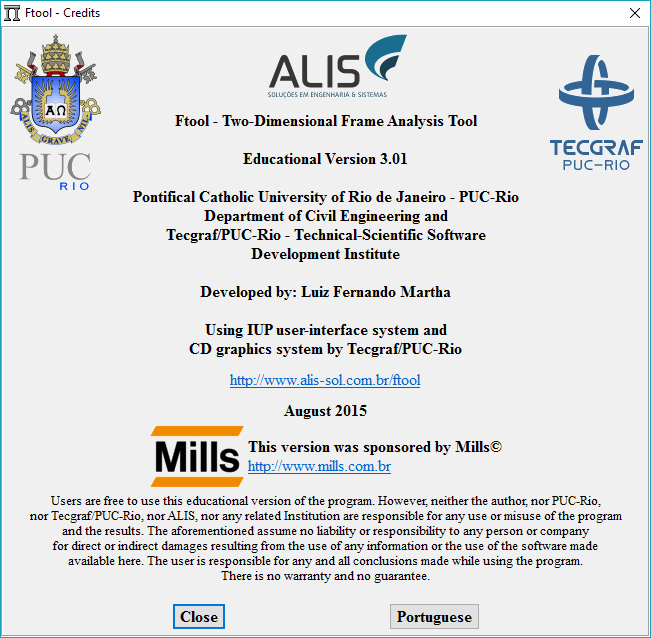 Visual Ventos V. 2.0.2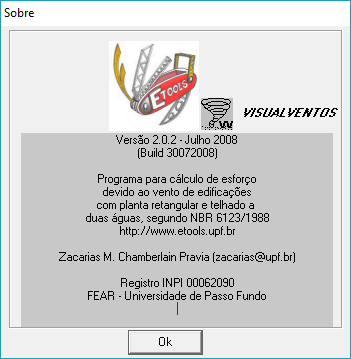 Visual Metal v. 1.5m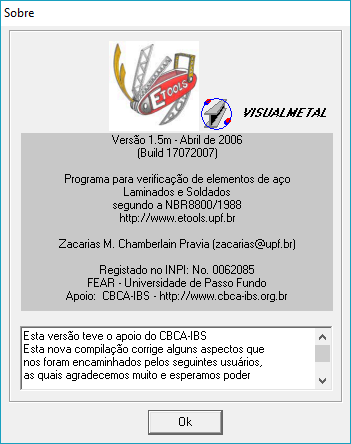 DimPerfil 4.0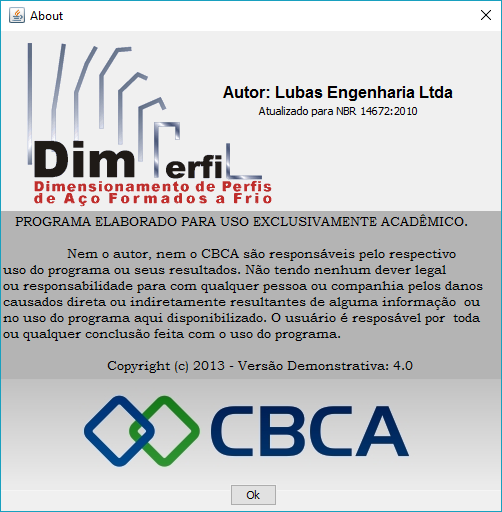 Planilha de Microsoft Excel® desenvolvida para dimensionamento de perfis laminados de aba larga conforme NBR8800/08. A ferramenta encontra-se instalada nos computadores do escritório para eventuais auditorias.2 Dados do projeto2.1 – Geometria básica da edificação:O projeto básico estrutural encontra-se anexo a este documentoVão livre dos pórticos típicos: 25mDistanciamento padrão entre pórticos típicos: 6mDistanciamento padrão entre terças da cobertura: 2mDistanciamento padrão entre terças do fechamento lateral: 2mDistanciamento padrão entre terças dos fechamentos frontais: 2mDistanciamento padrão entre os pilares frontais: 5mFechamento da cobertura em telhas termoacústicas 30mmFechamentos Laterais em Telhas termoacústicas 30mm3. Determinação da carga de vento (NBR6123/88)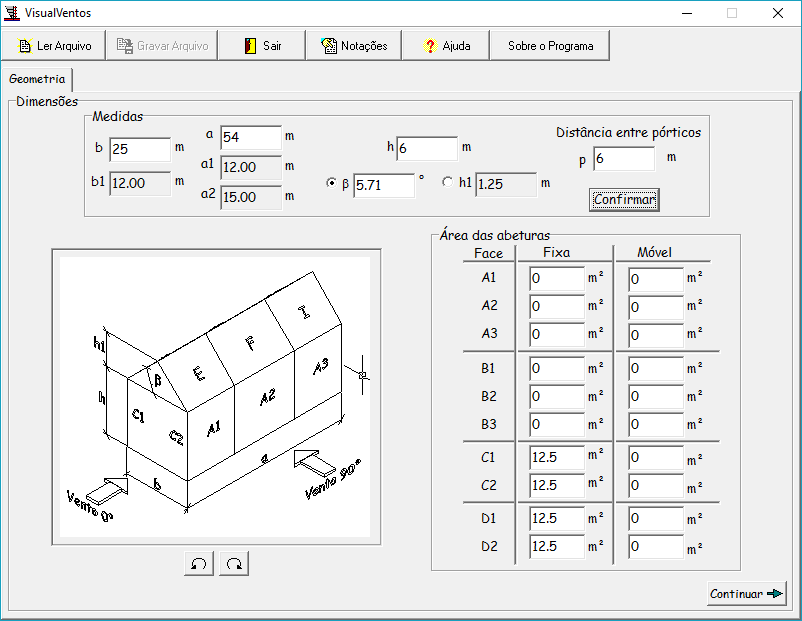 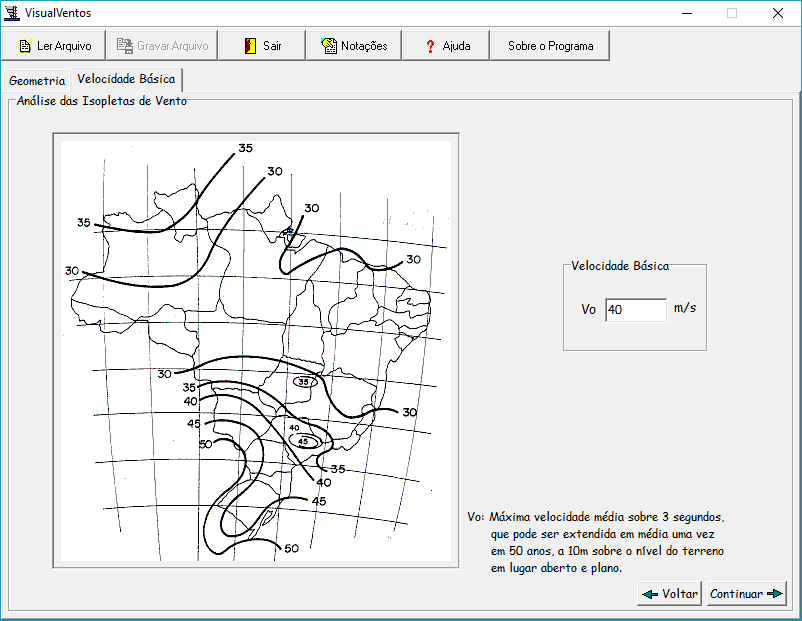 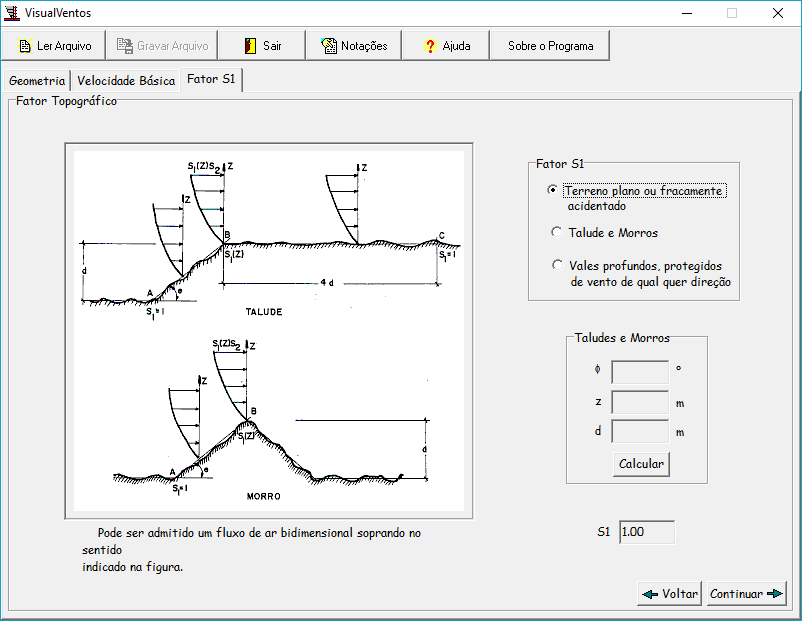 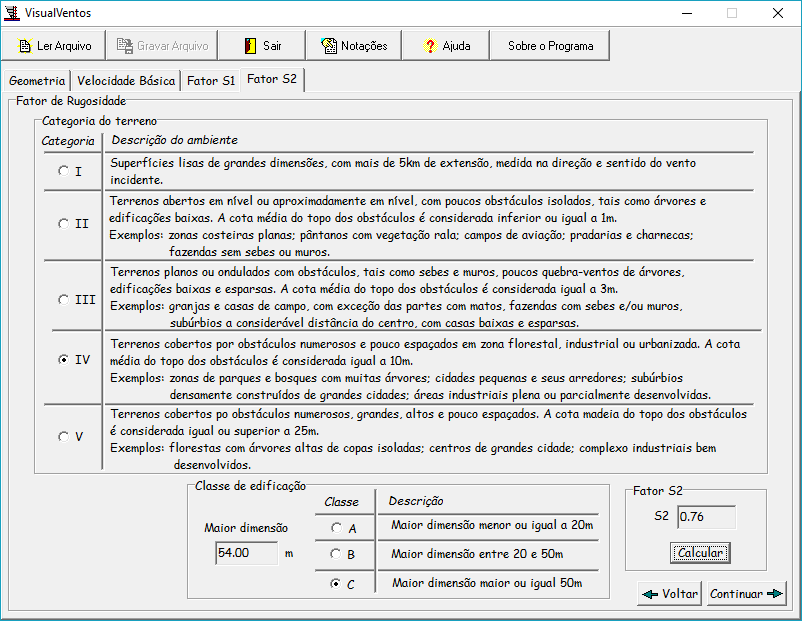 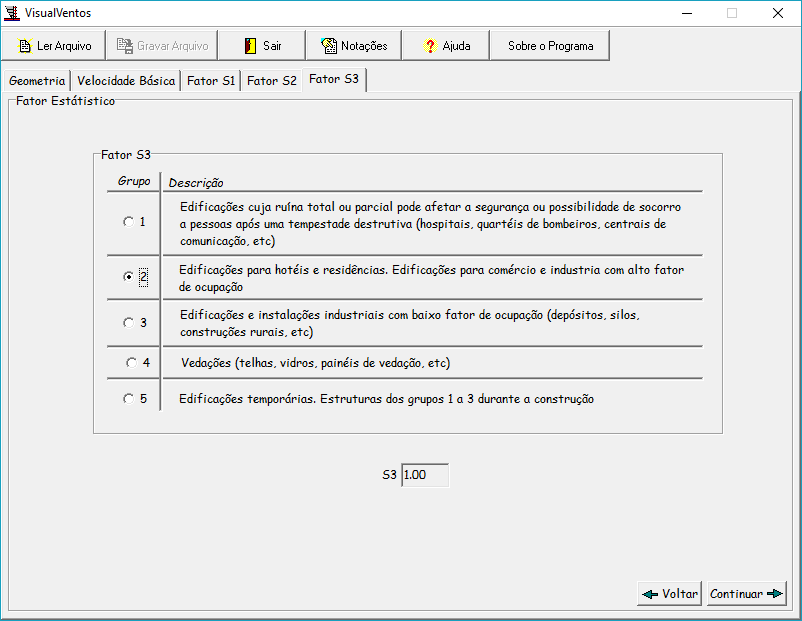 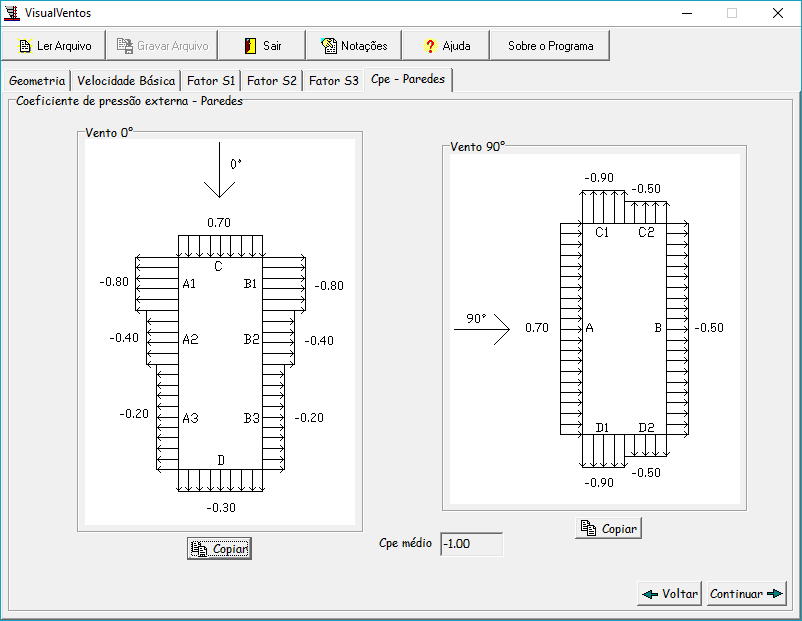 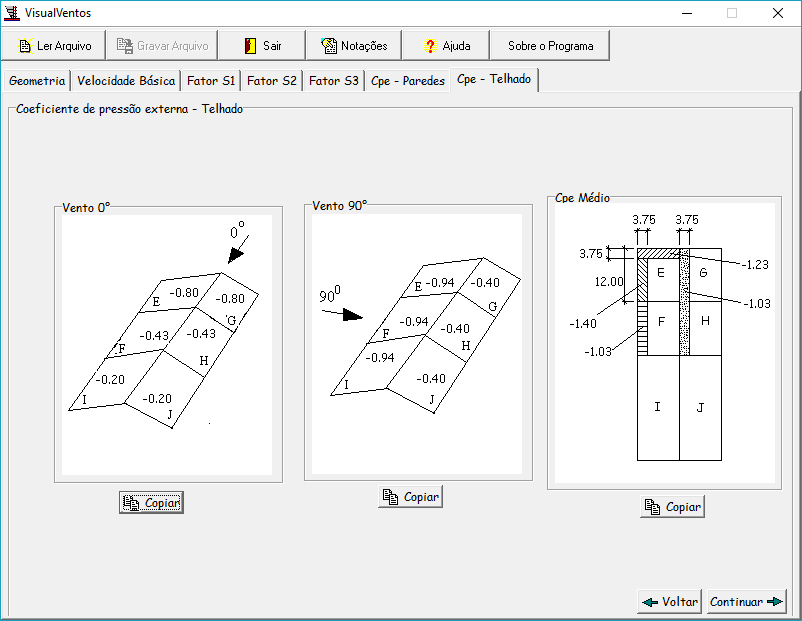 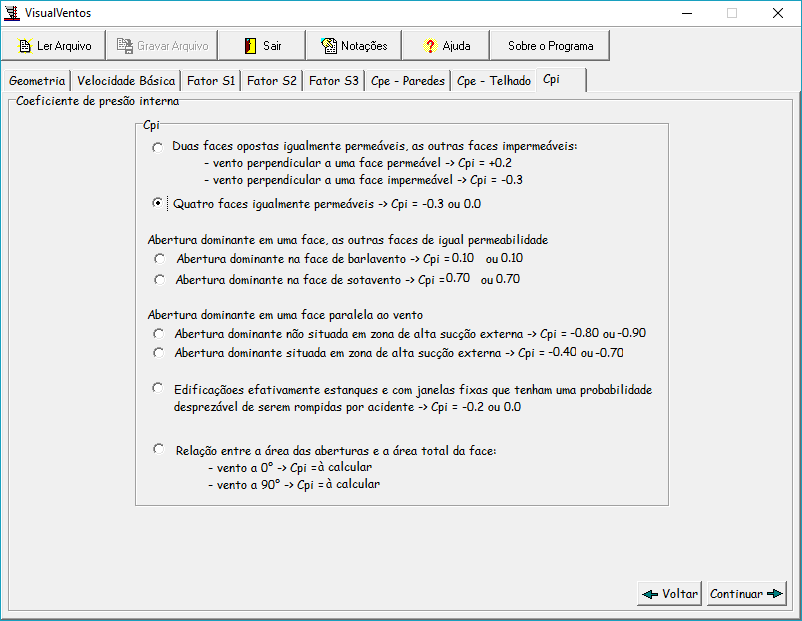 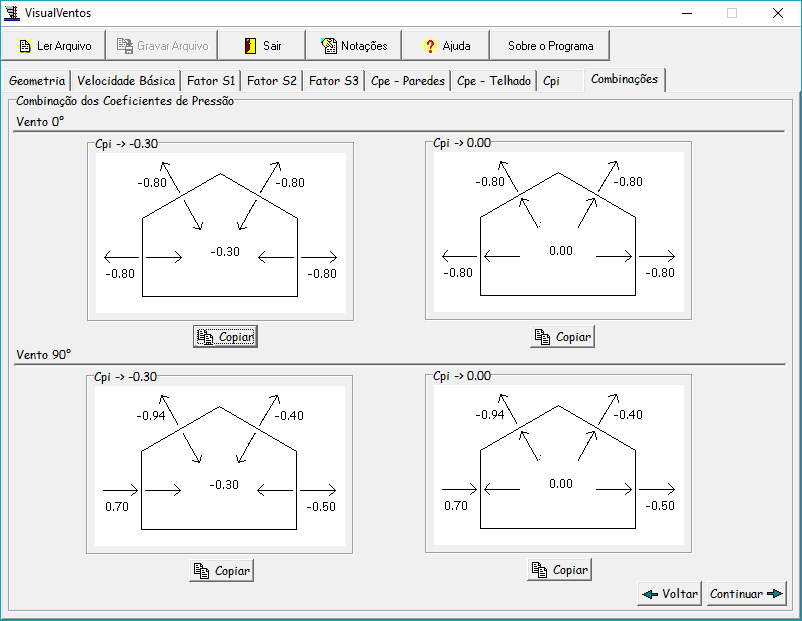 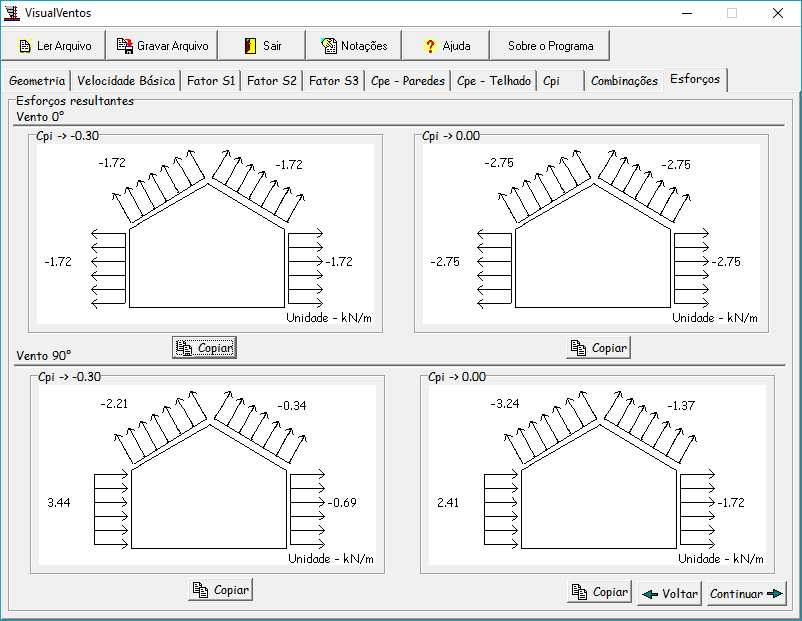 3. Modelamento estrutural (Ftool)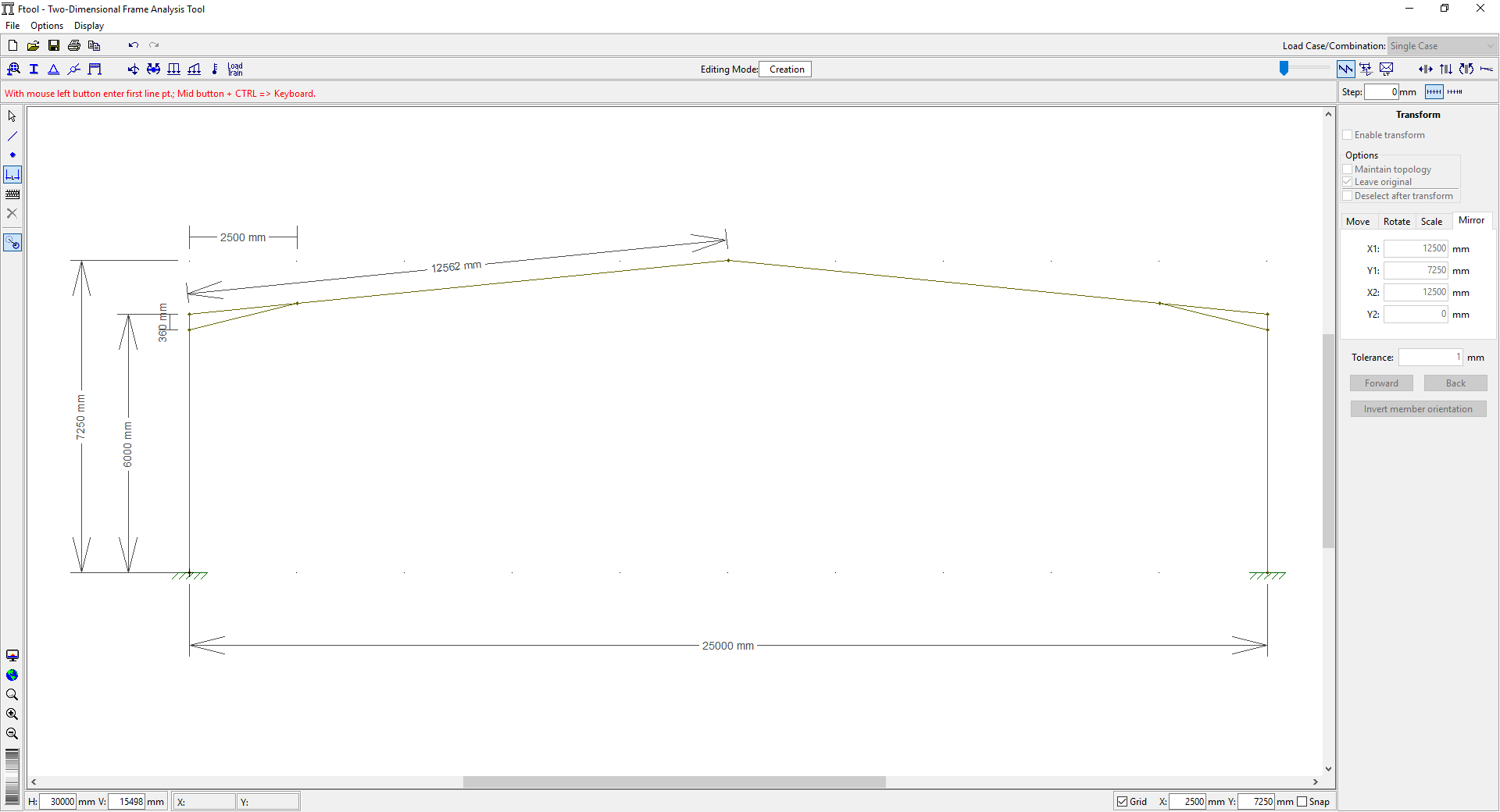 Combinação CP + SC, verificação Estados Limites de Serviço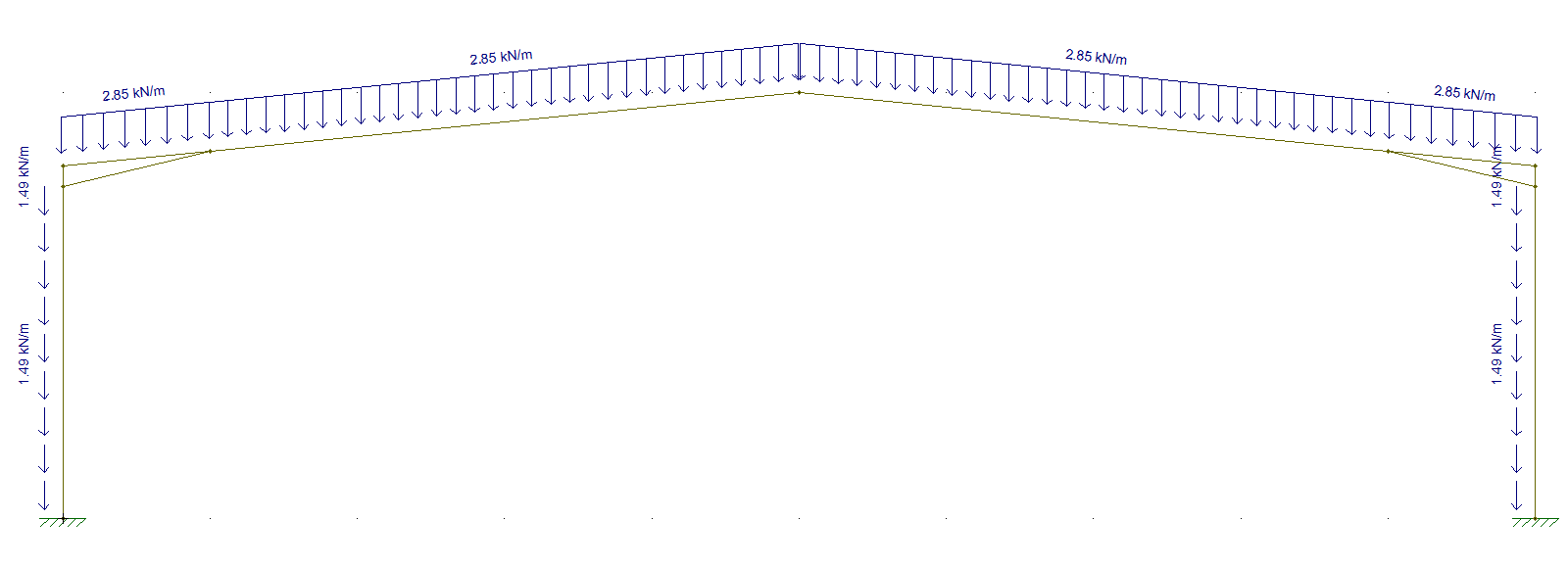 Cargas na Cobertura:PP+ SC = (0,11 + 0,05 + 0,25) x 6m + 0,39 = 2,85 kN/mPilares: PP+SC = (0,11 + 0,05) x 6 + 0,53 = 1,49 kN/m 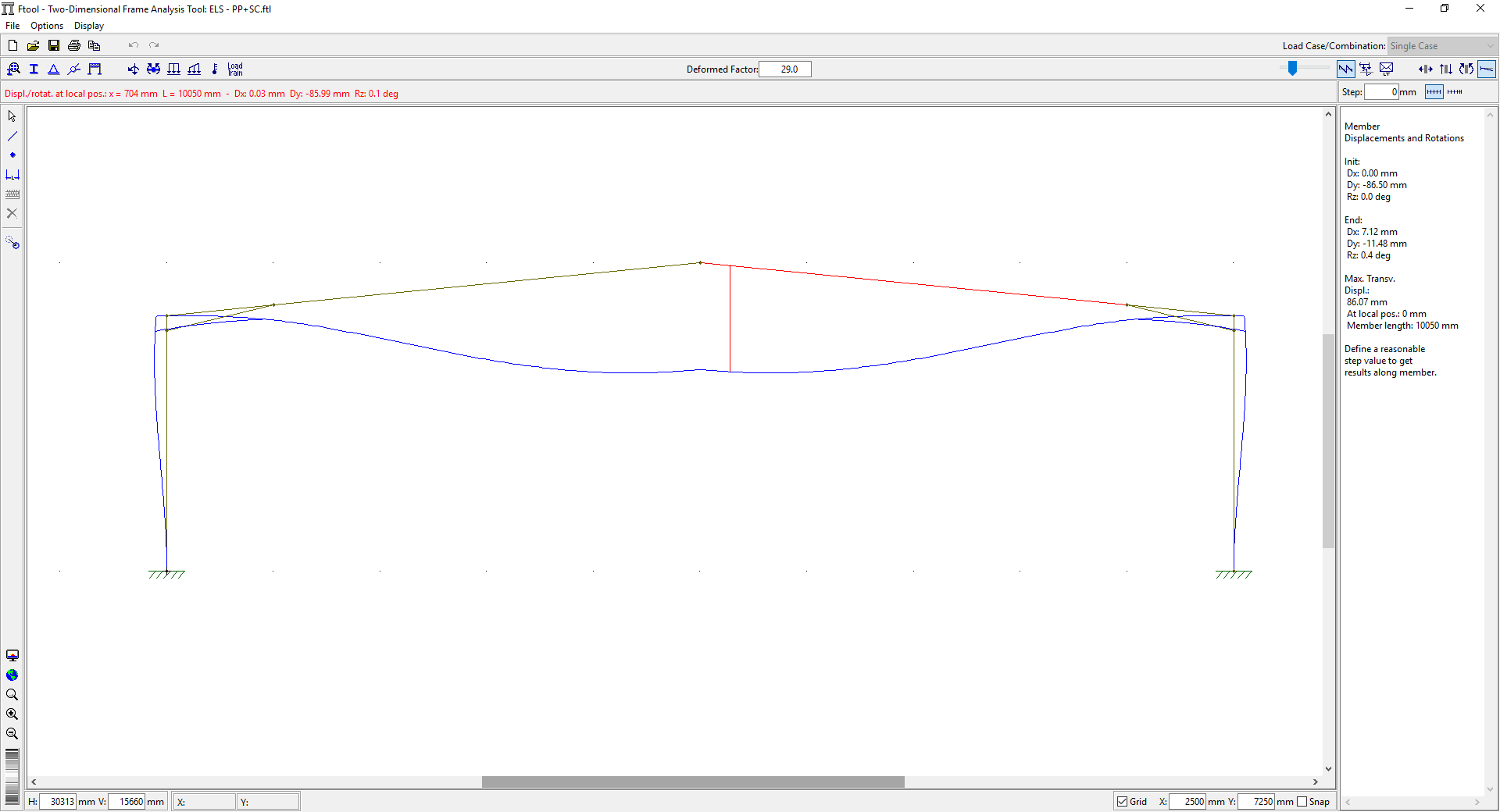 Viga:Flecha limite: L/250 = 25000/250 = até 100mmFlecha atuante: 86,50 mm OKPilar: Flecha Limite: L/300 = 6000/300=20mm9,36mmOK! Combinação PP+ V90, verificação Estados Limites de Serviço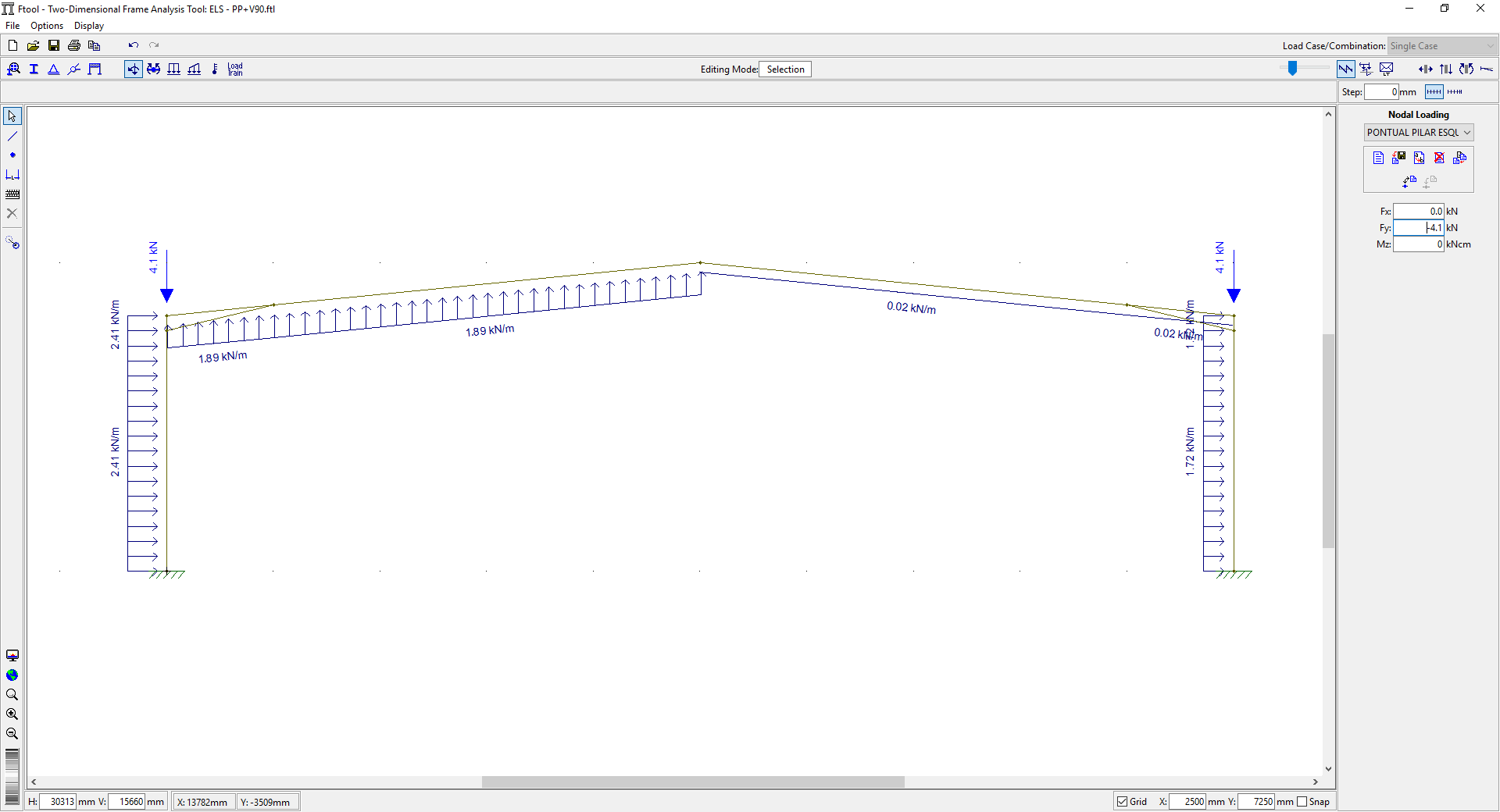 Viga:Flecha limite: L/250 = 25000/250 = até 100mmFlecha atuante: 31,54mmPilar: Flecha Limite: L/300 = 6000/300=20mm3,80mmOK! Combinação PP+ V0, verificação Estados Limites de Serviço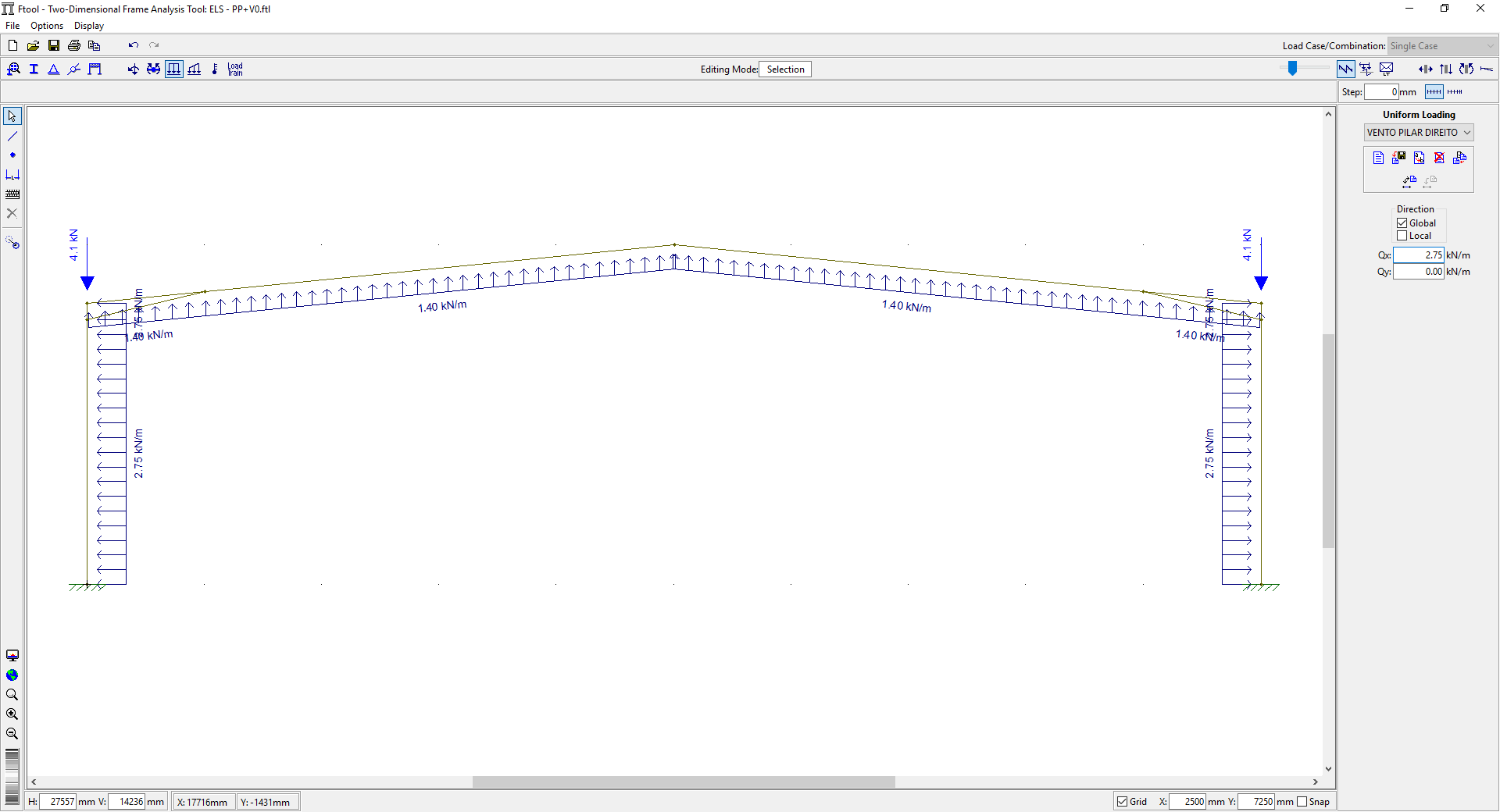 Viga:Flecha limite: L/250 = 25000/250 = até 100mmFlecha atuante: 37,54mmPilar: Flecha Limite: L/300 = 6000/300=20mm3,94mmOK!Combinação 1,4PP+ 1,5SC, verificação Estados Limites Últimos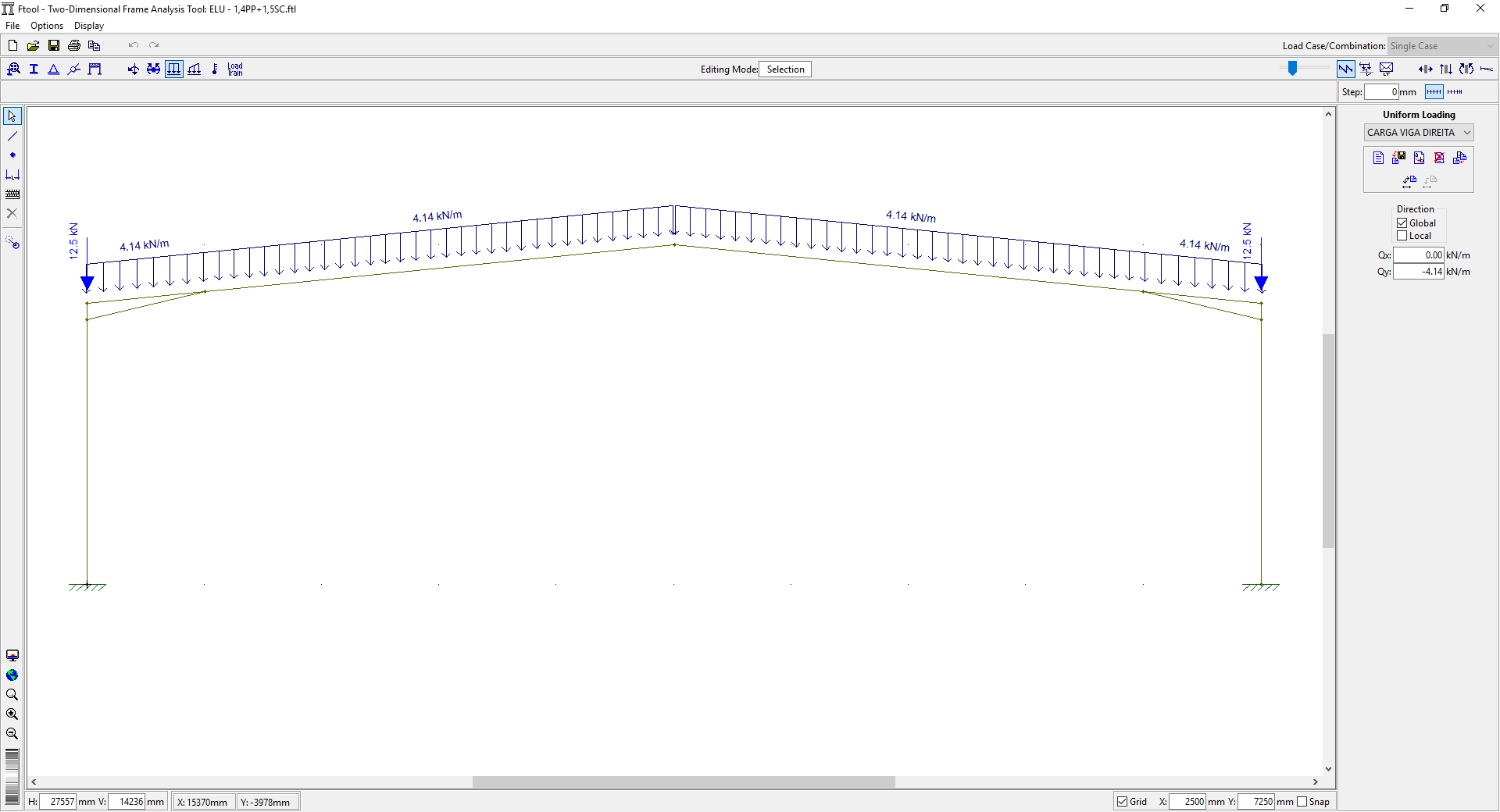 Esforços axiais: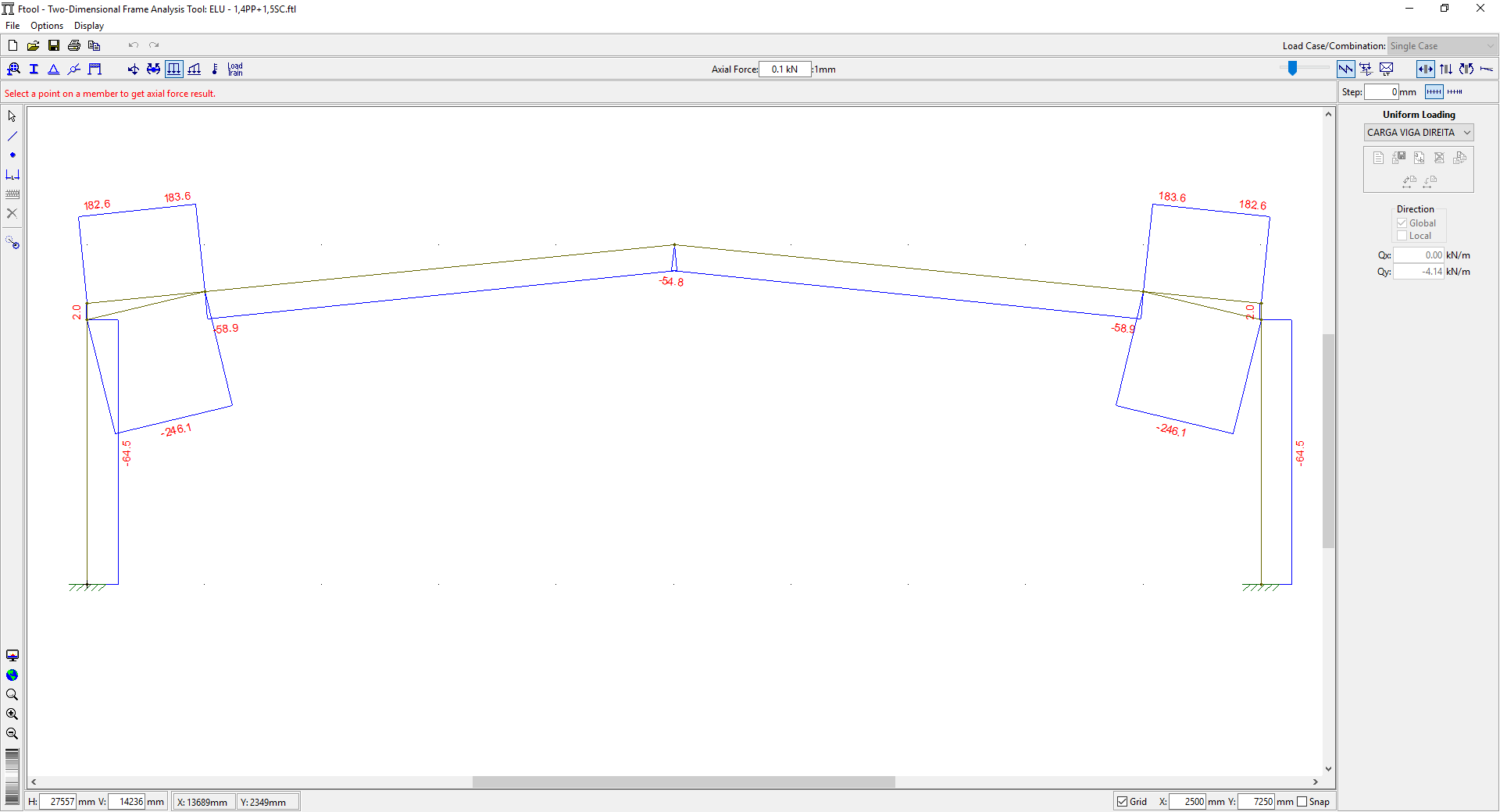 Momentos Fletores: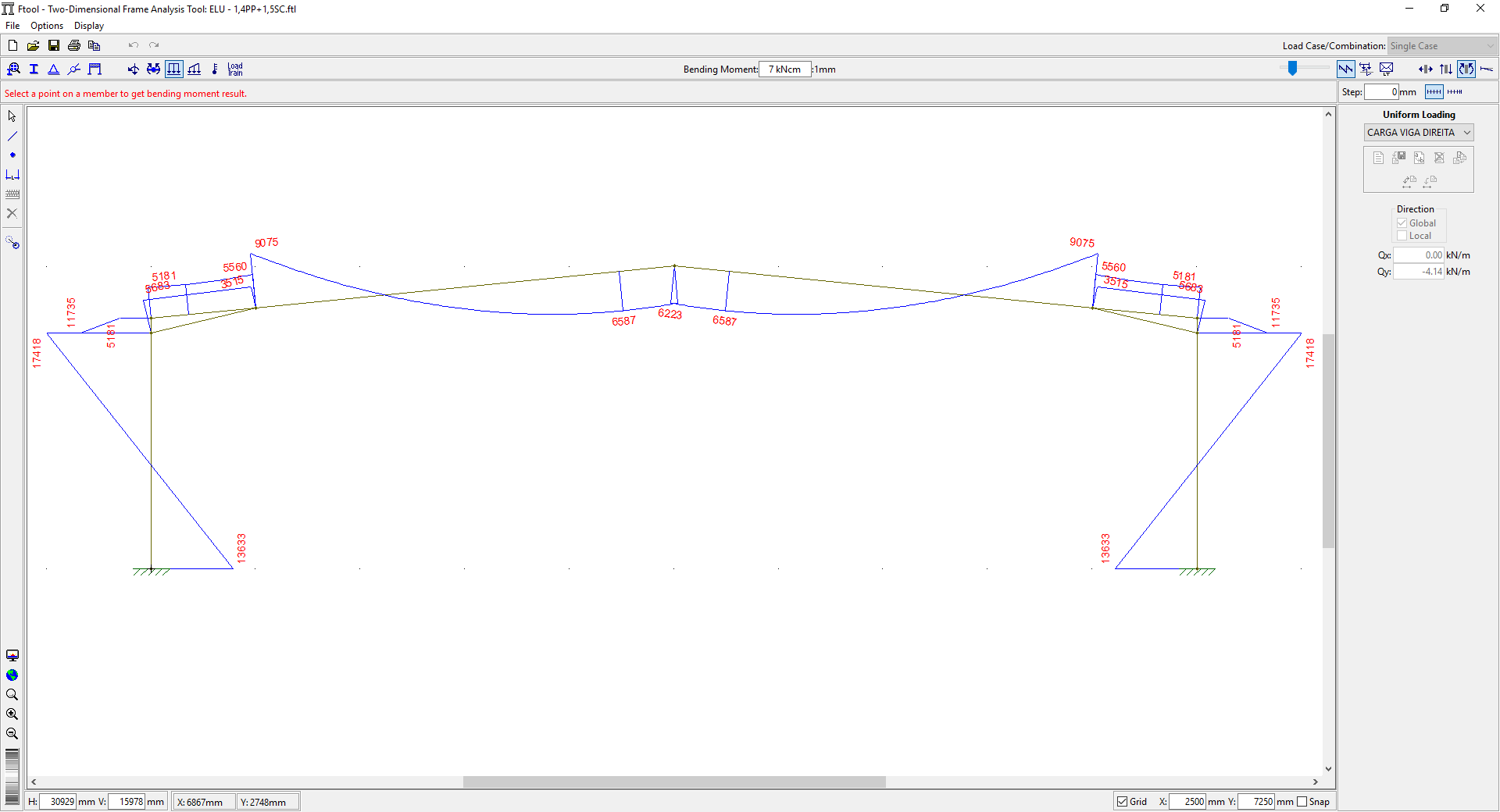 Força Cortante: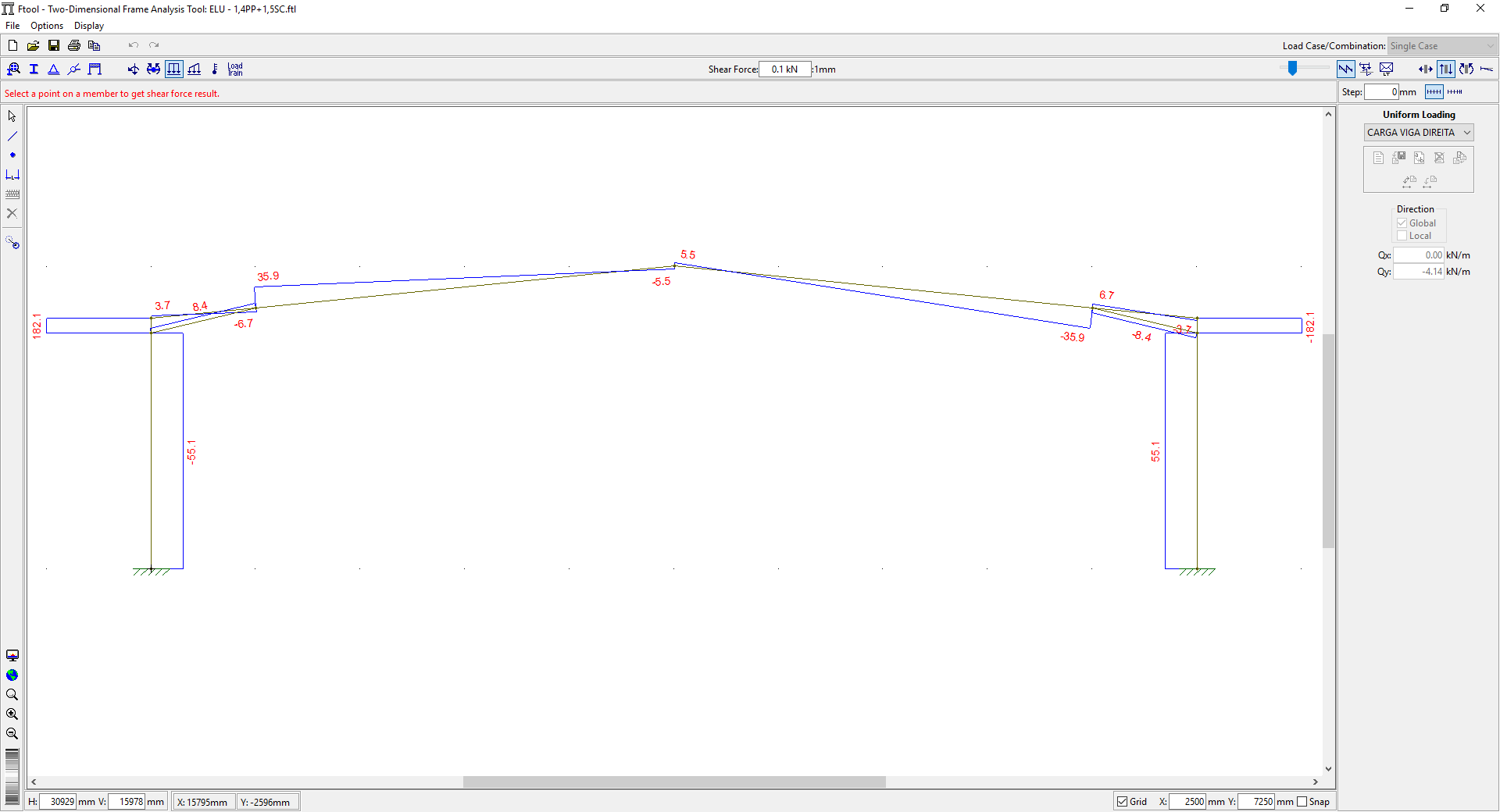 4. Verificação dos pórticos aos ELUVerificação da Viga da Cobertura para 1,4PP+1,5SC: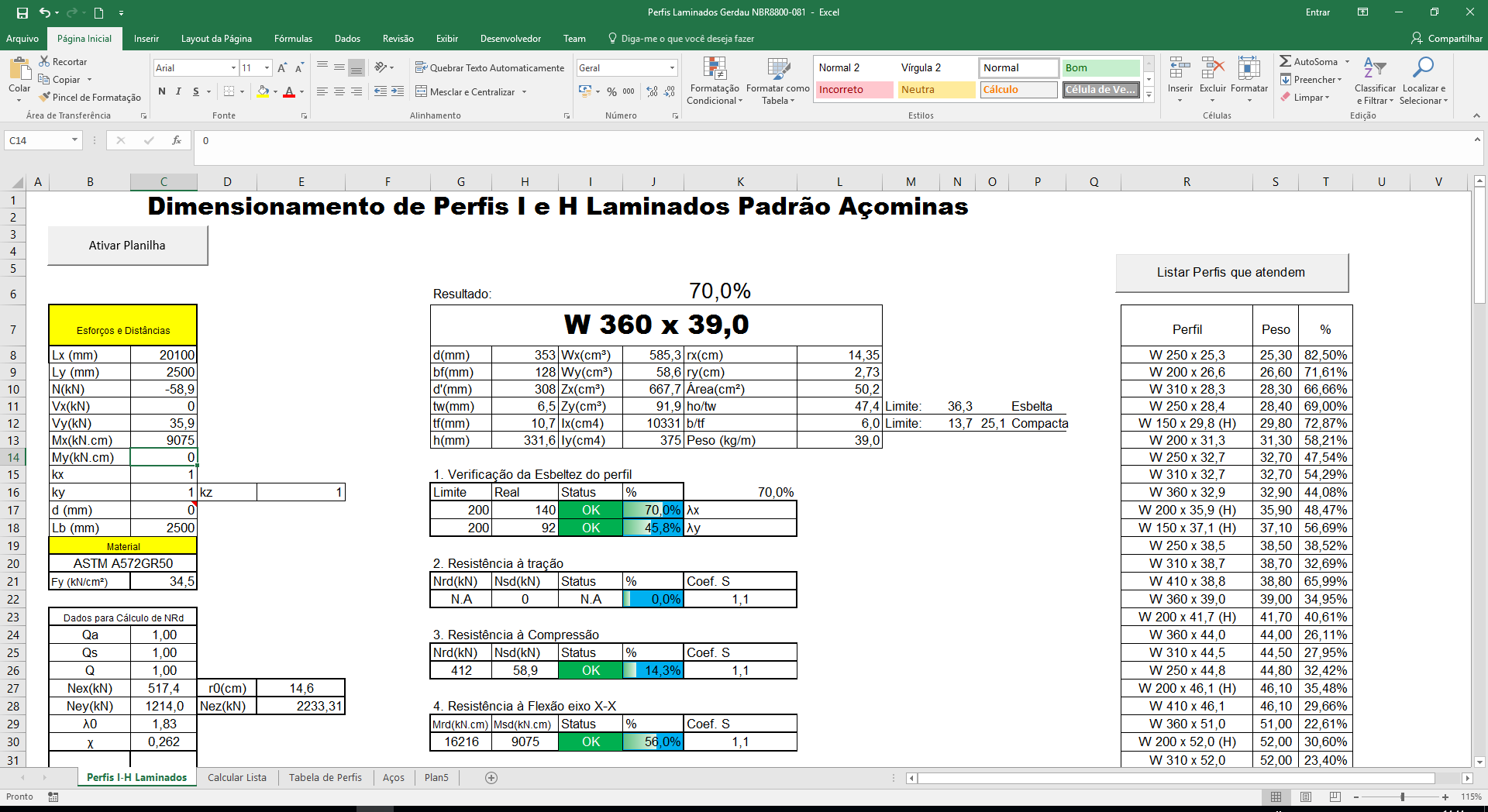 PERFIL APROVADO PARA ESTA COMBINAÇÃOVerificação da Misula para 1,4PP+1,5SC: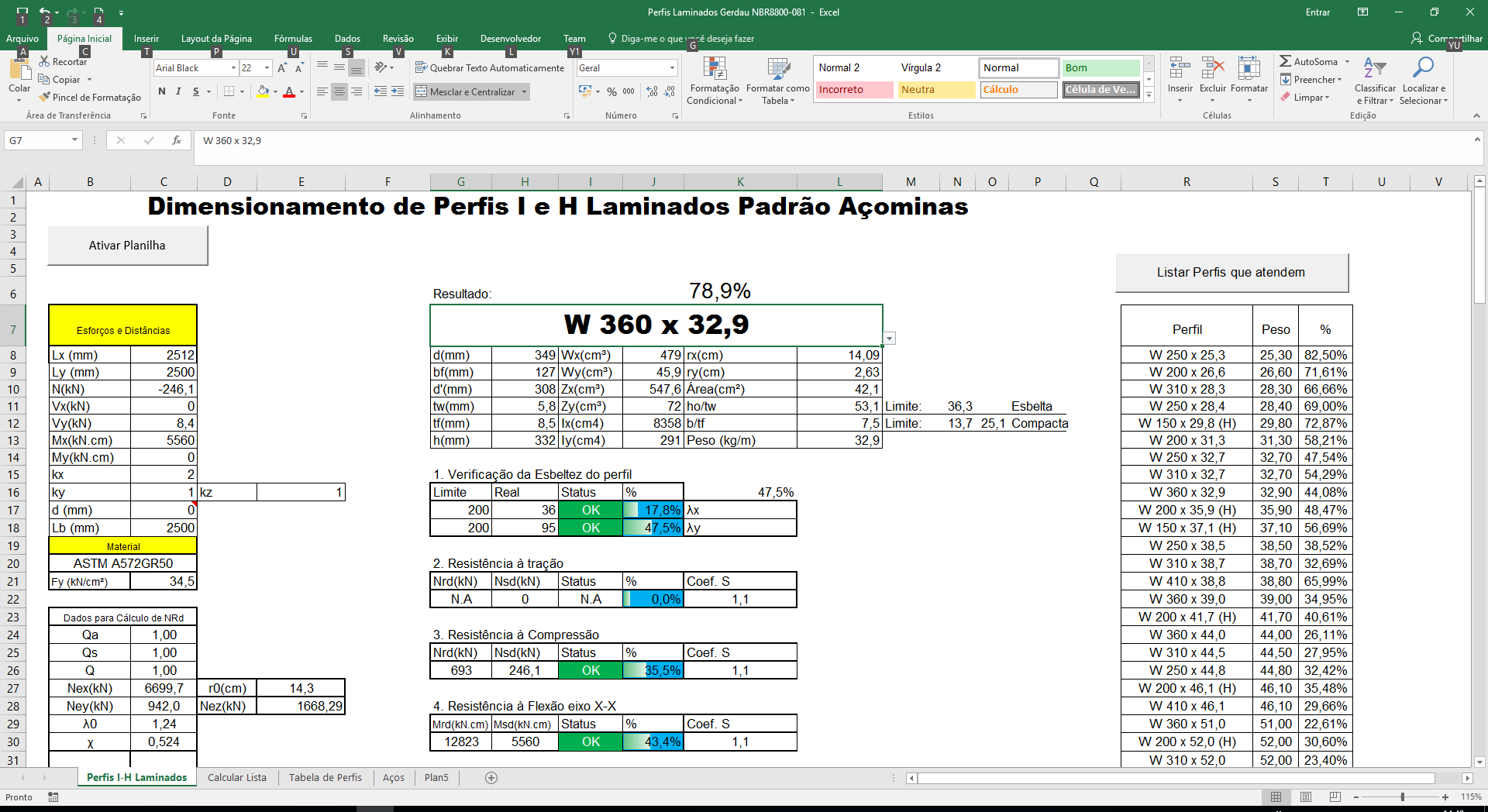 PERFIL APROVADO PARA ESTA COMBINAÇÃOVerificação dos pilares para 1,4PP+1,5SC: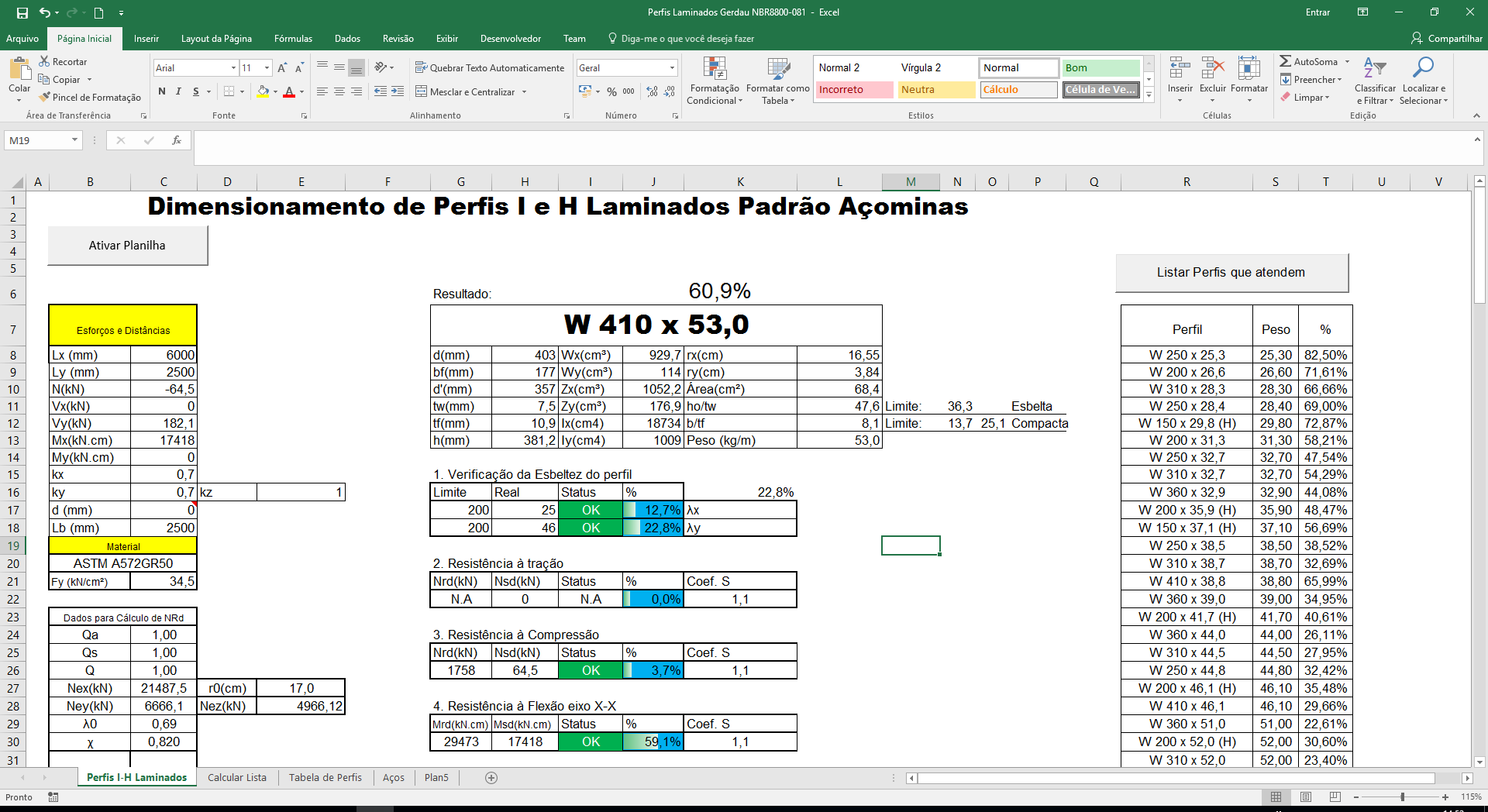 PERFIL APROVADO PARA ESTA COMBINAÇÃOCombinação PP+1,4V0, verificação Estados Limites Últimos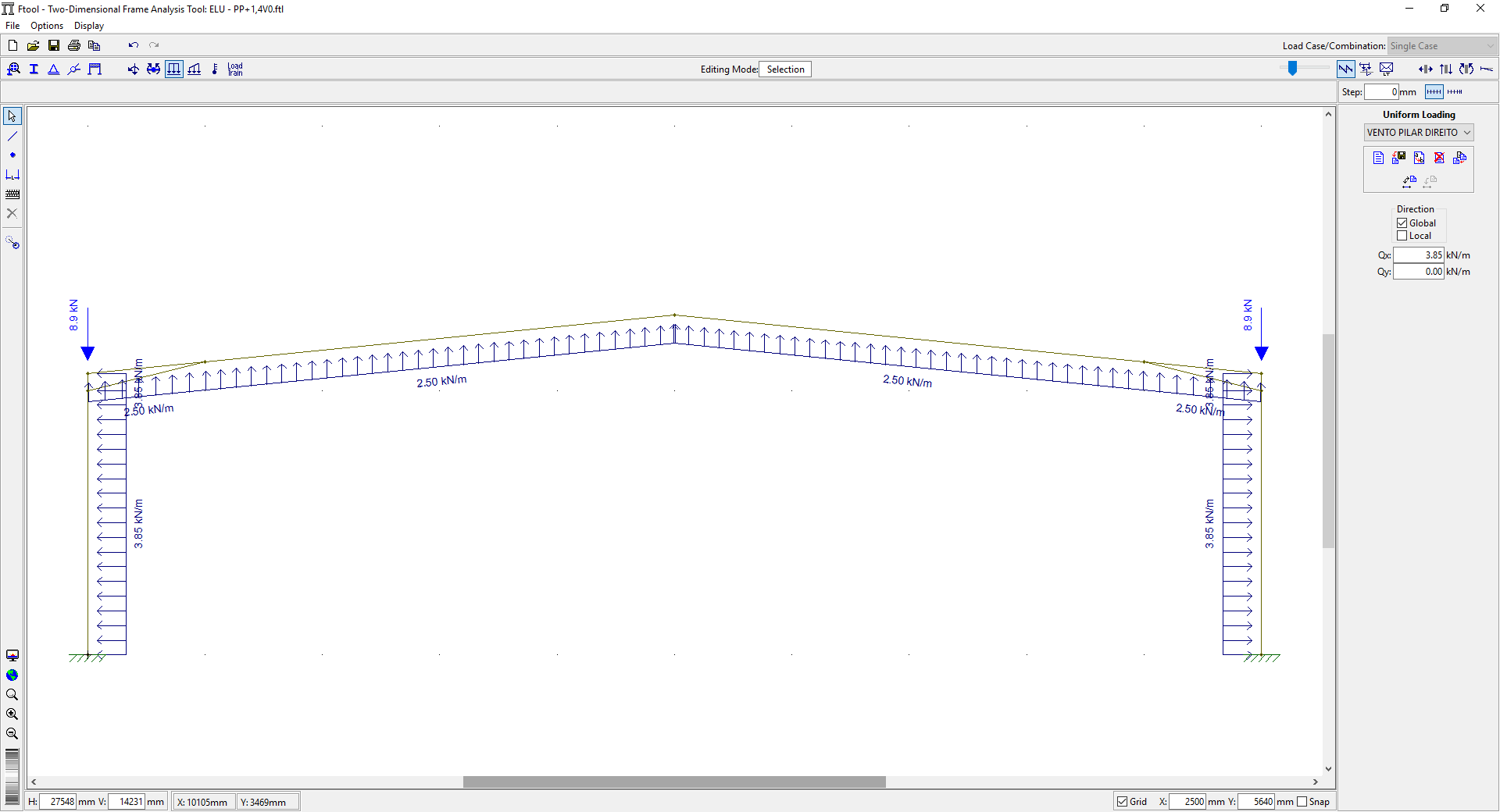 Esforços axiais: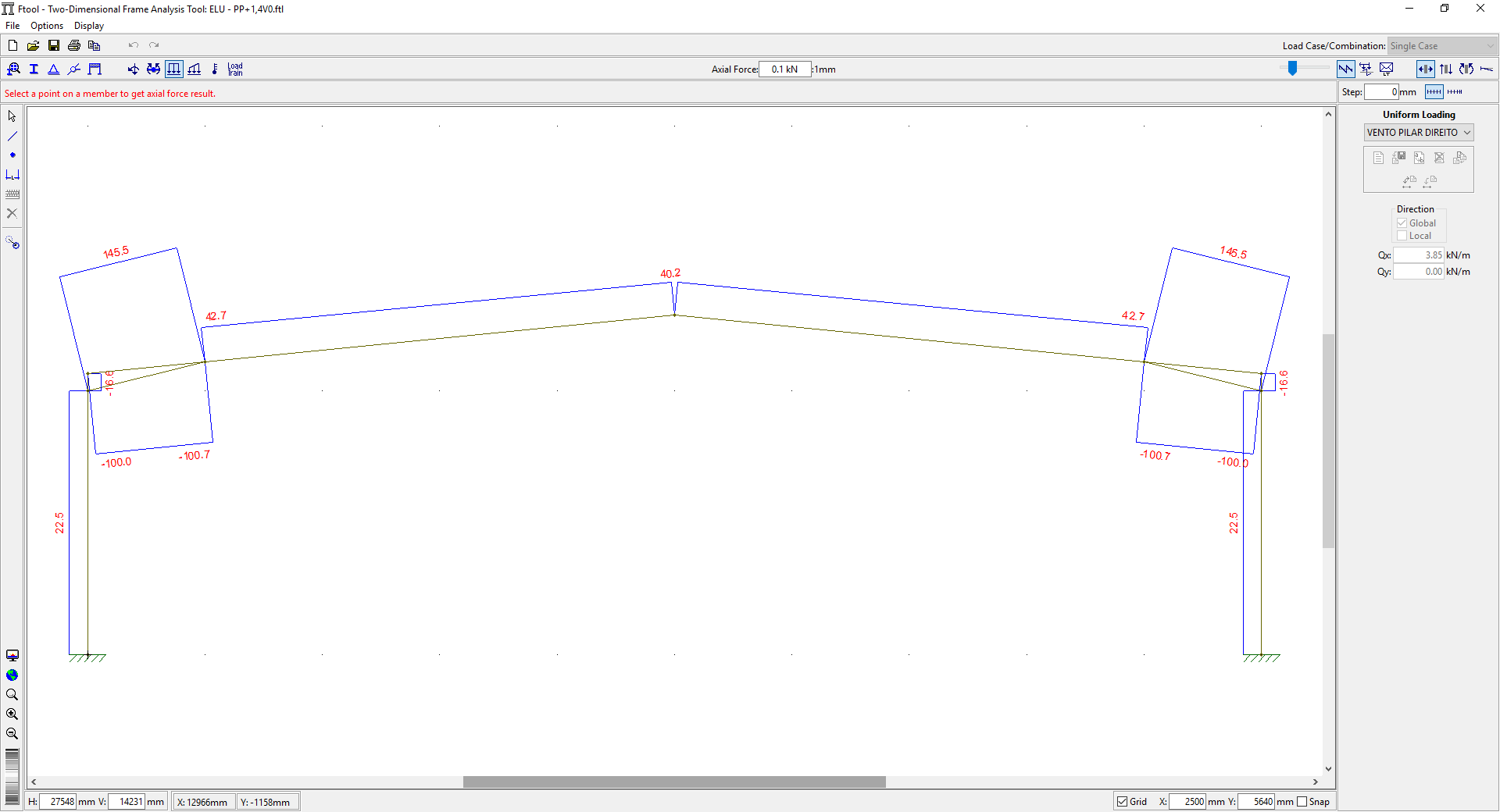 Momentos Fletores: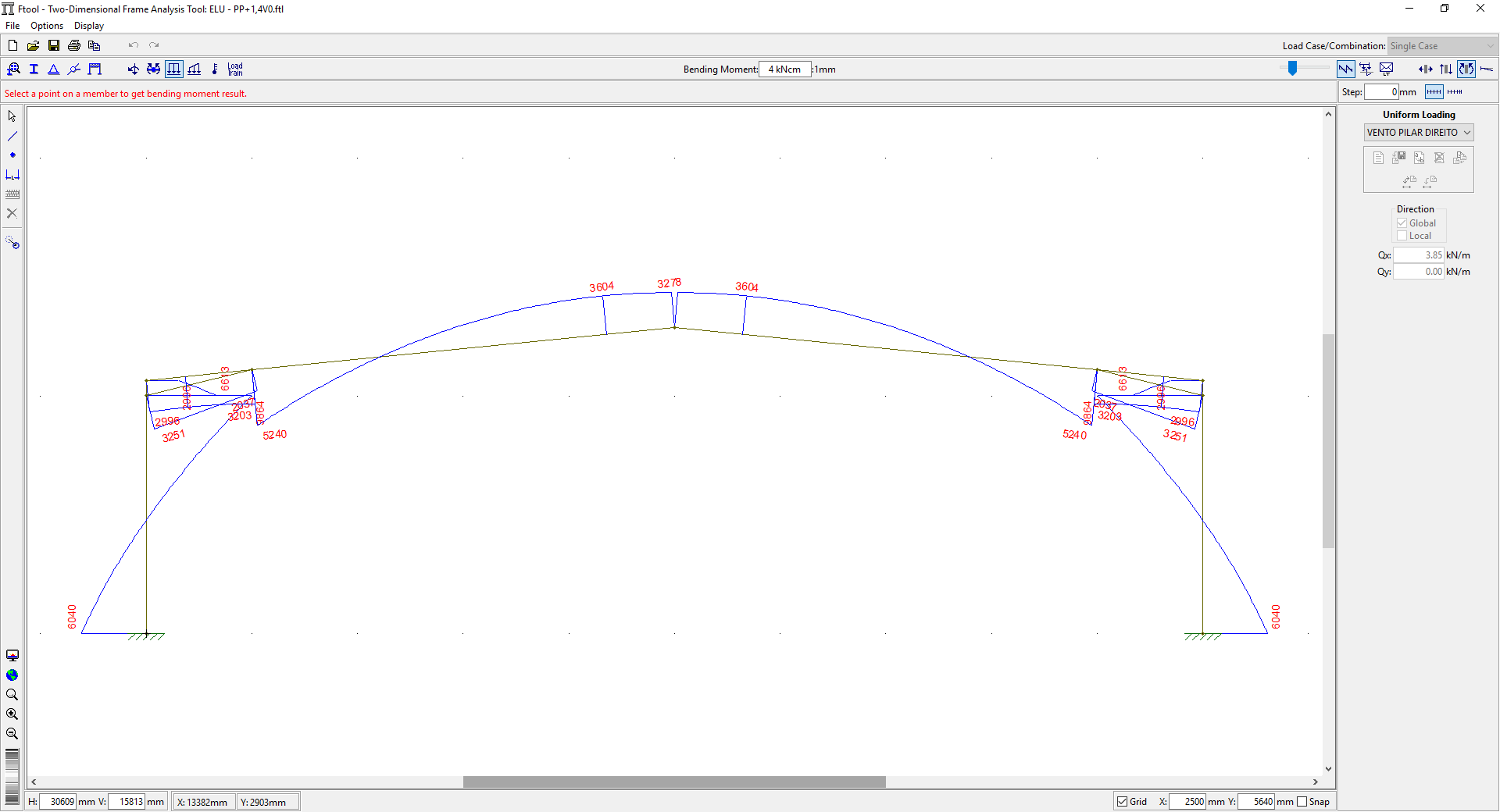 Esforços Cortantes: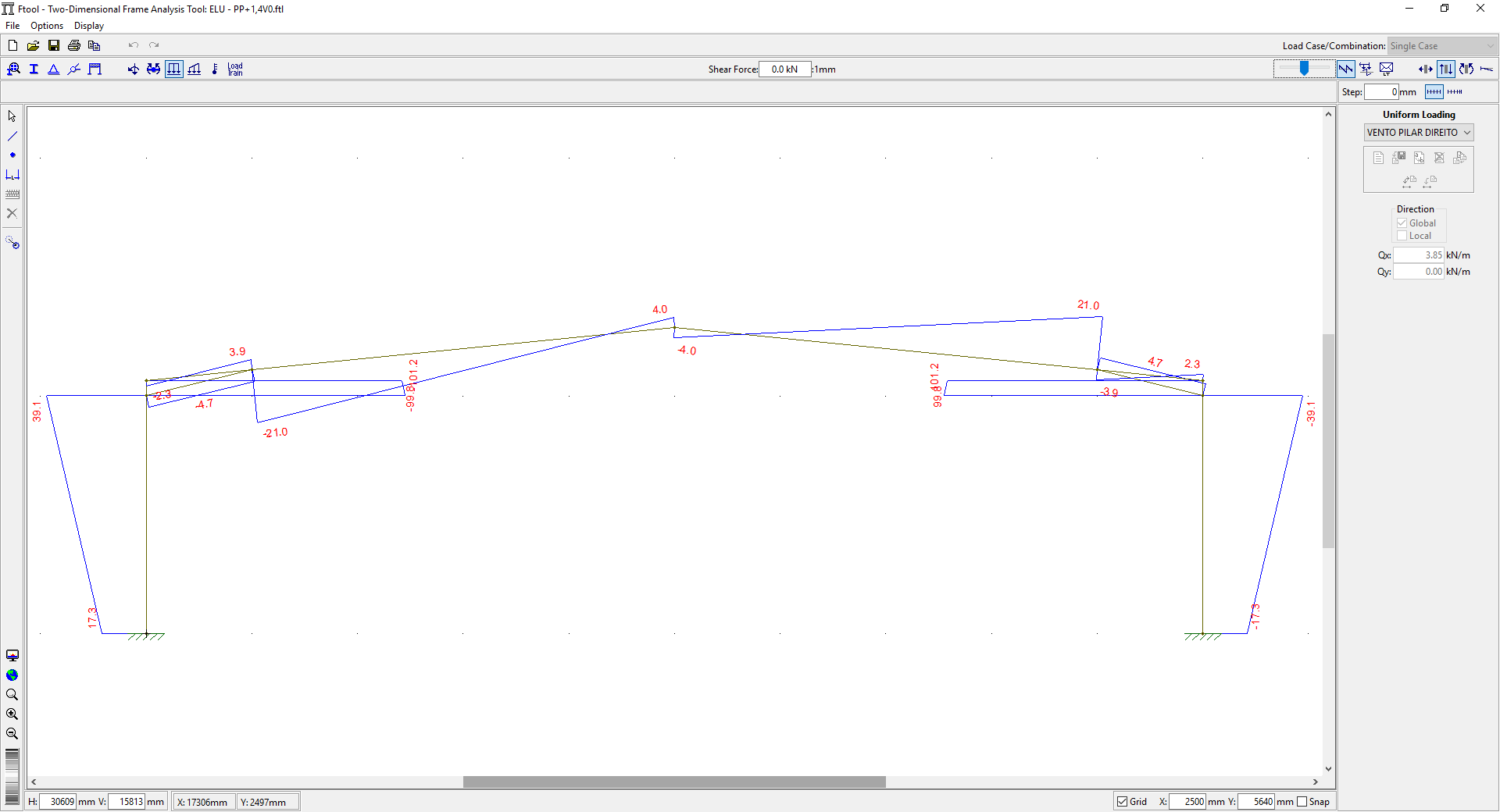 Verificação da Viga da Cobertura para a combinação PP+1,4V0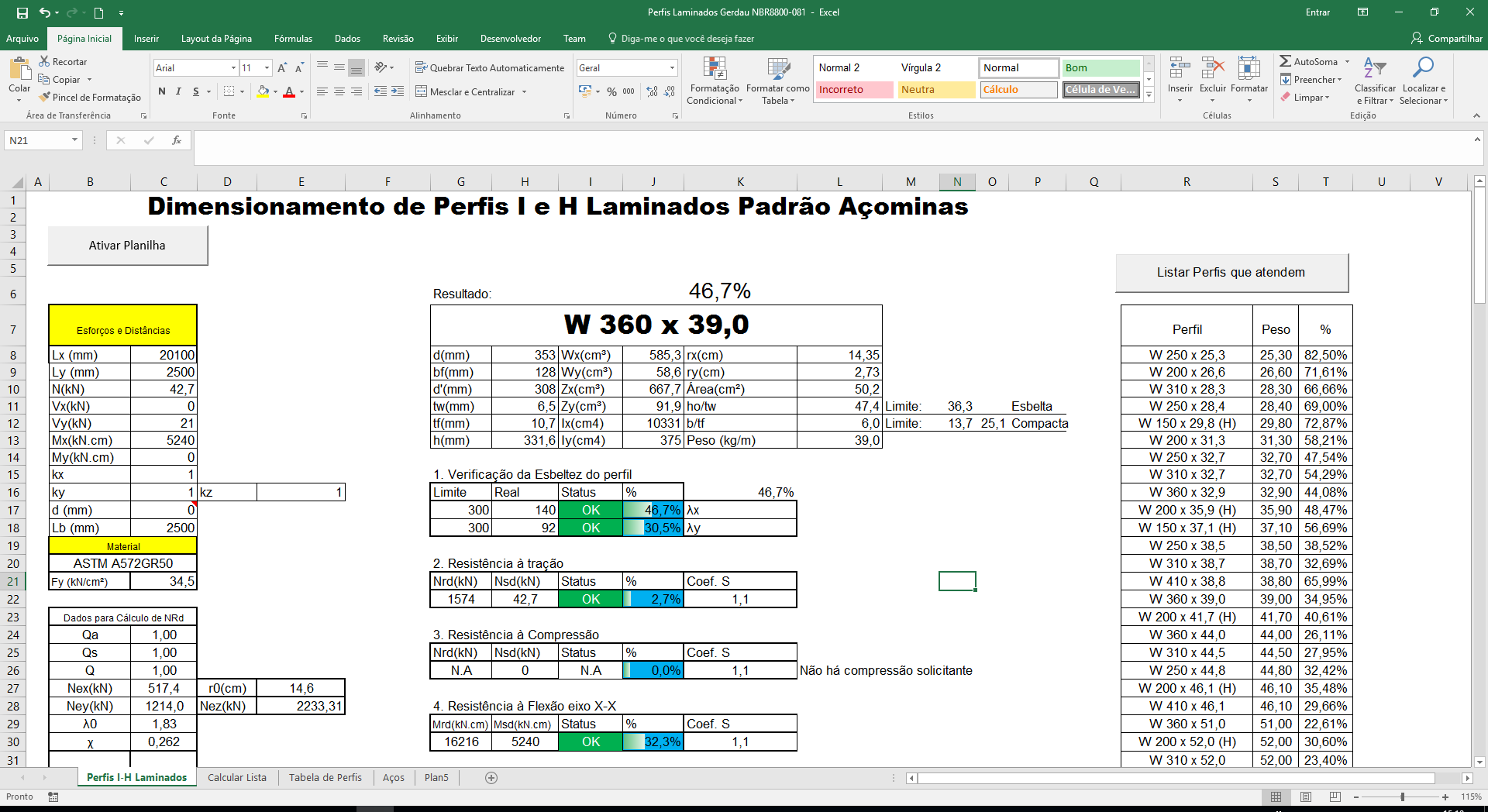 Perfil provado para essa combinaçãoVerificação dos pilares do pórtico para a combinação PP+1,4V0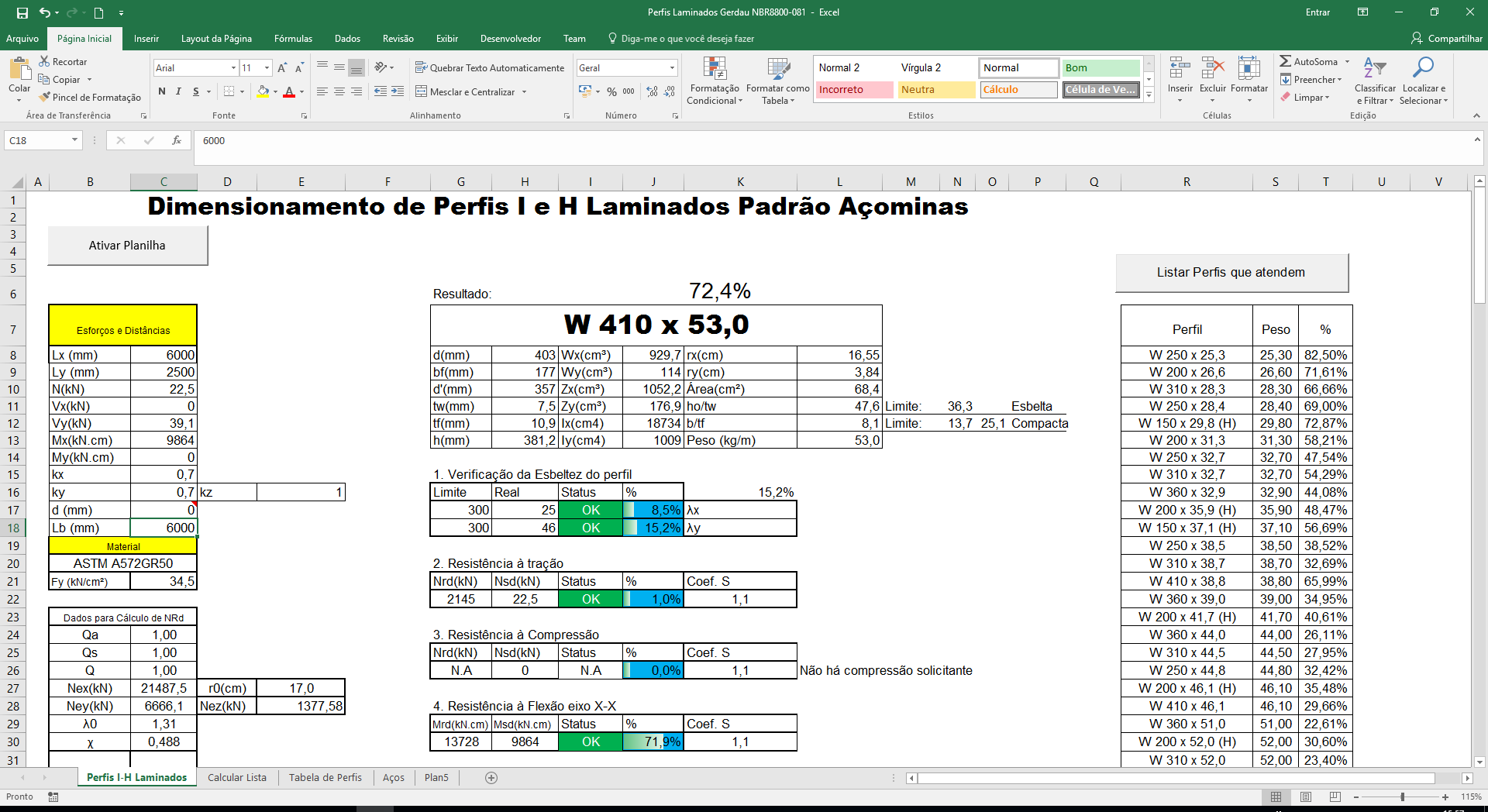 Perfil provado para essa combinaçãoCombinação PP+1,4V90, Verificação dos Estados Limites Últimos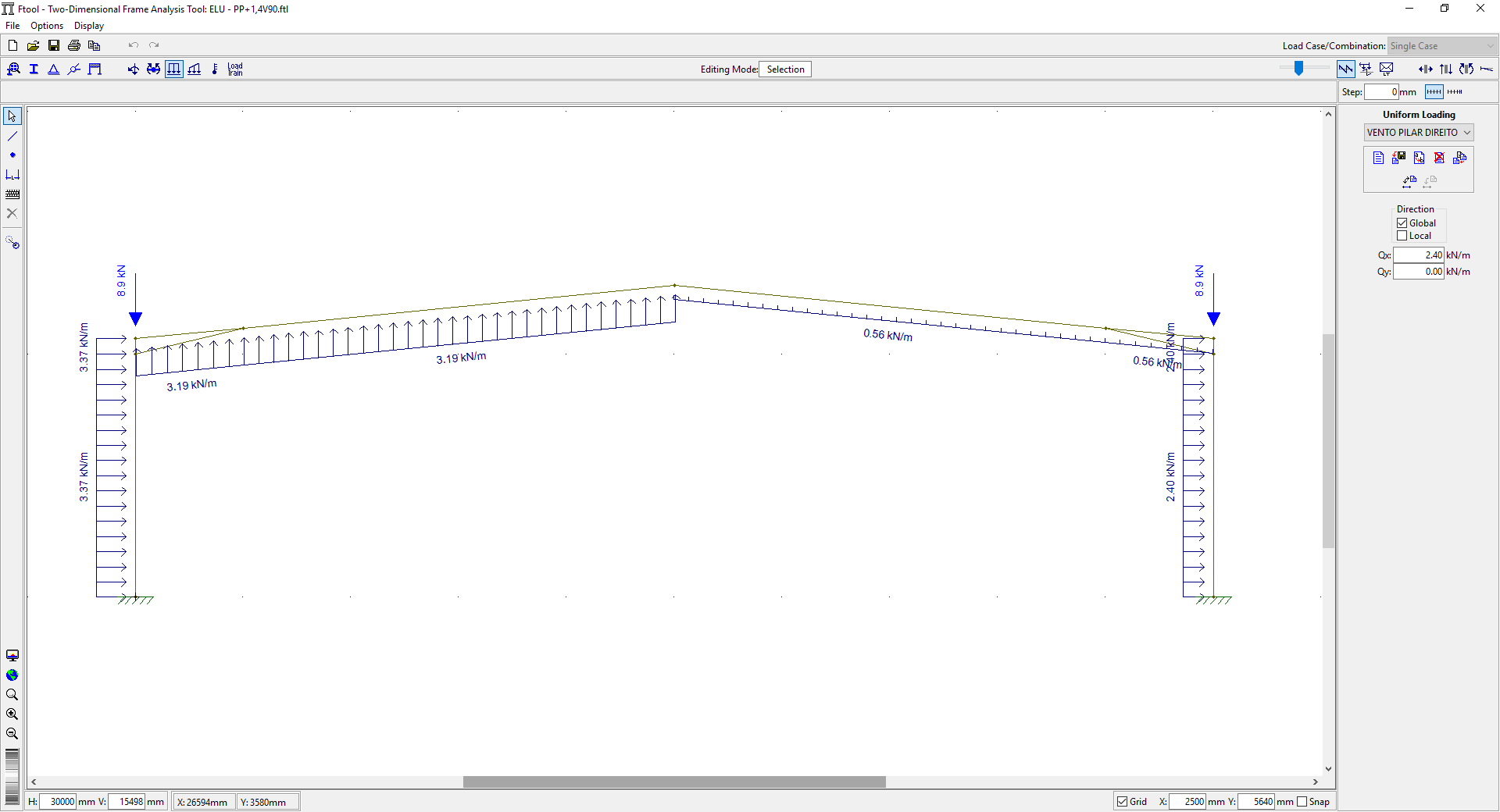 Esforços axiais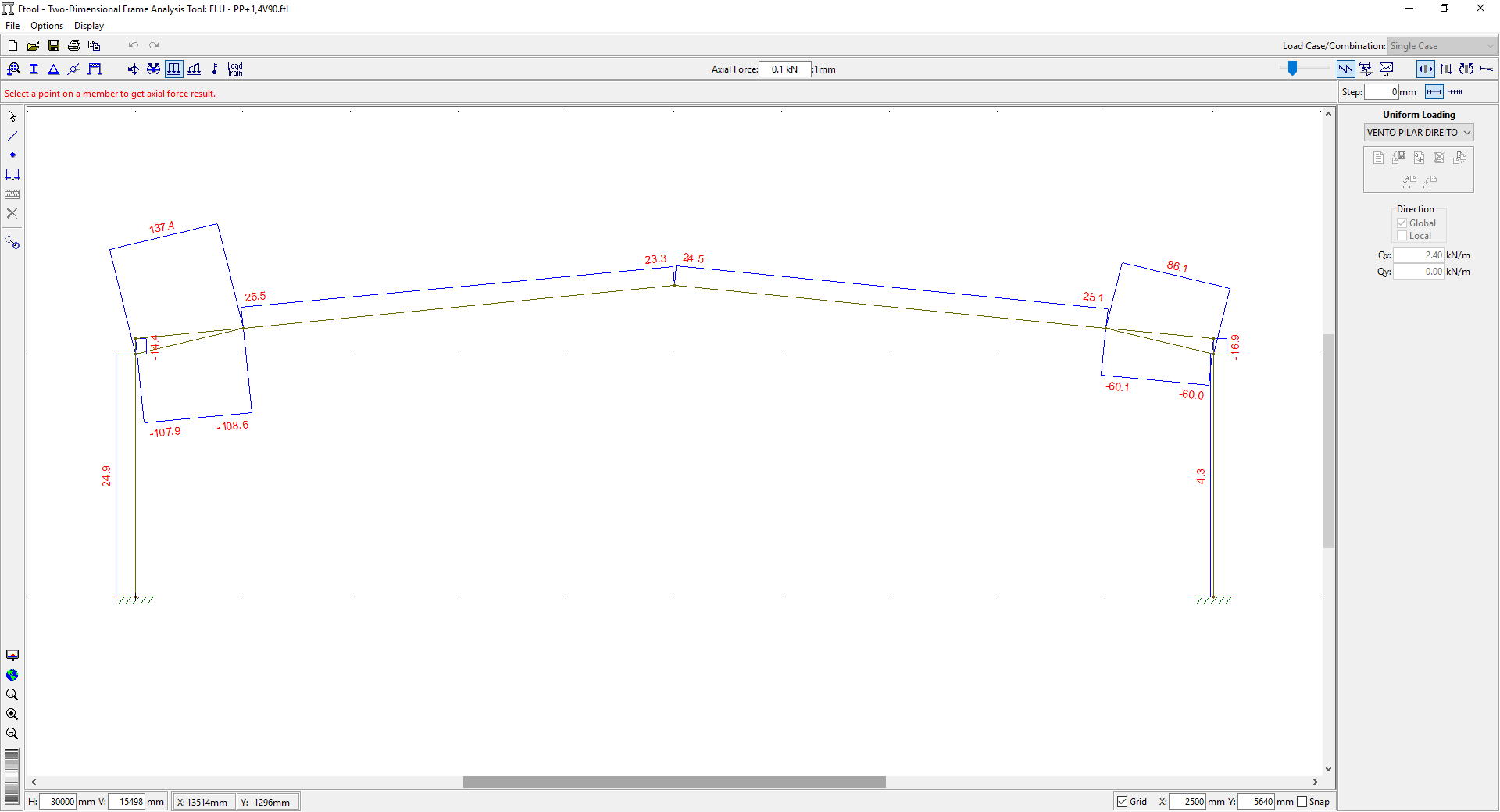 Momentos Fletores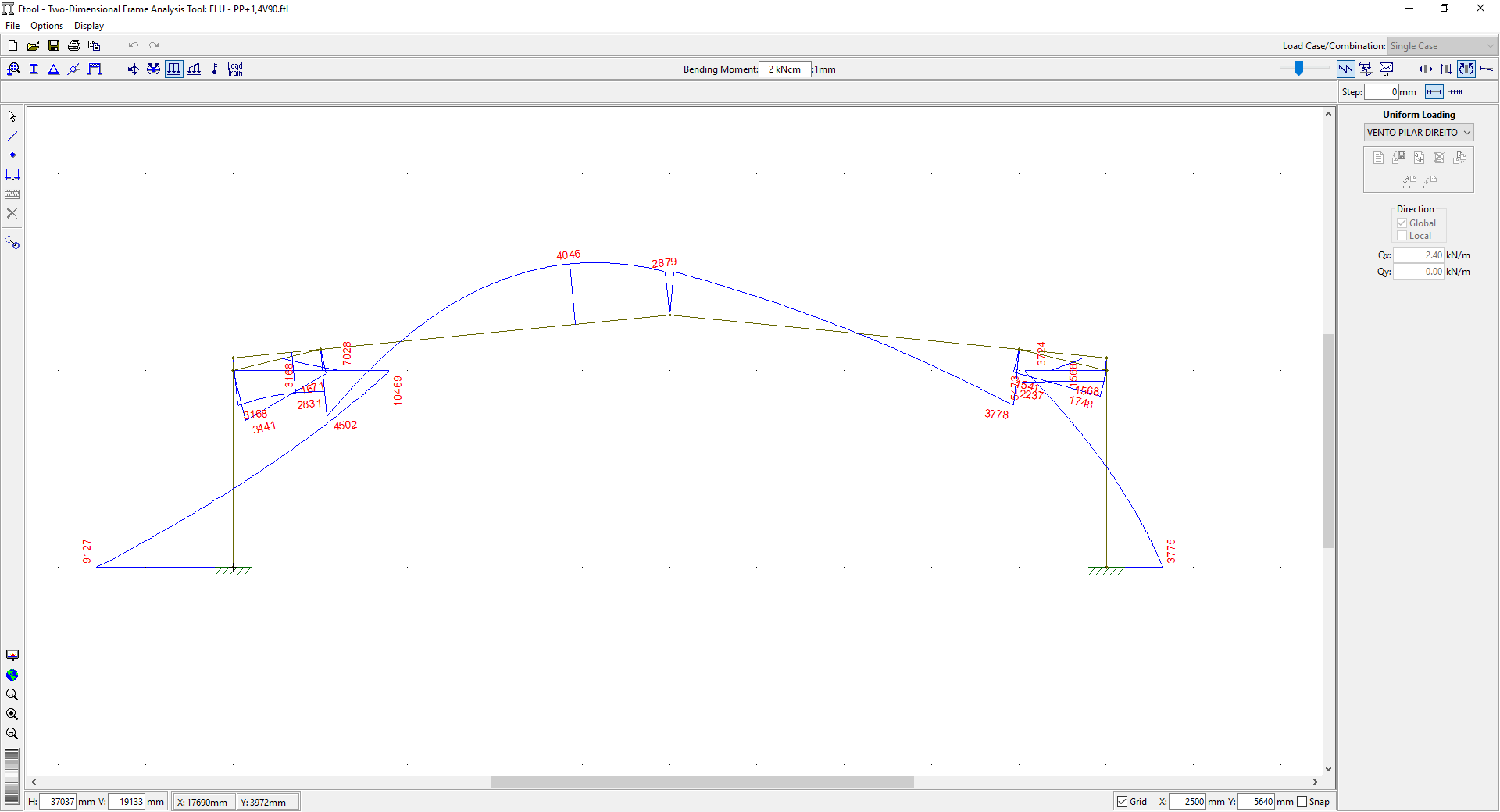 Esforços cortantes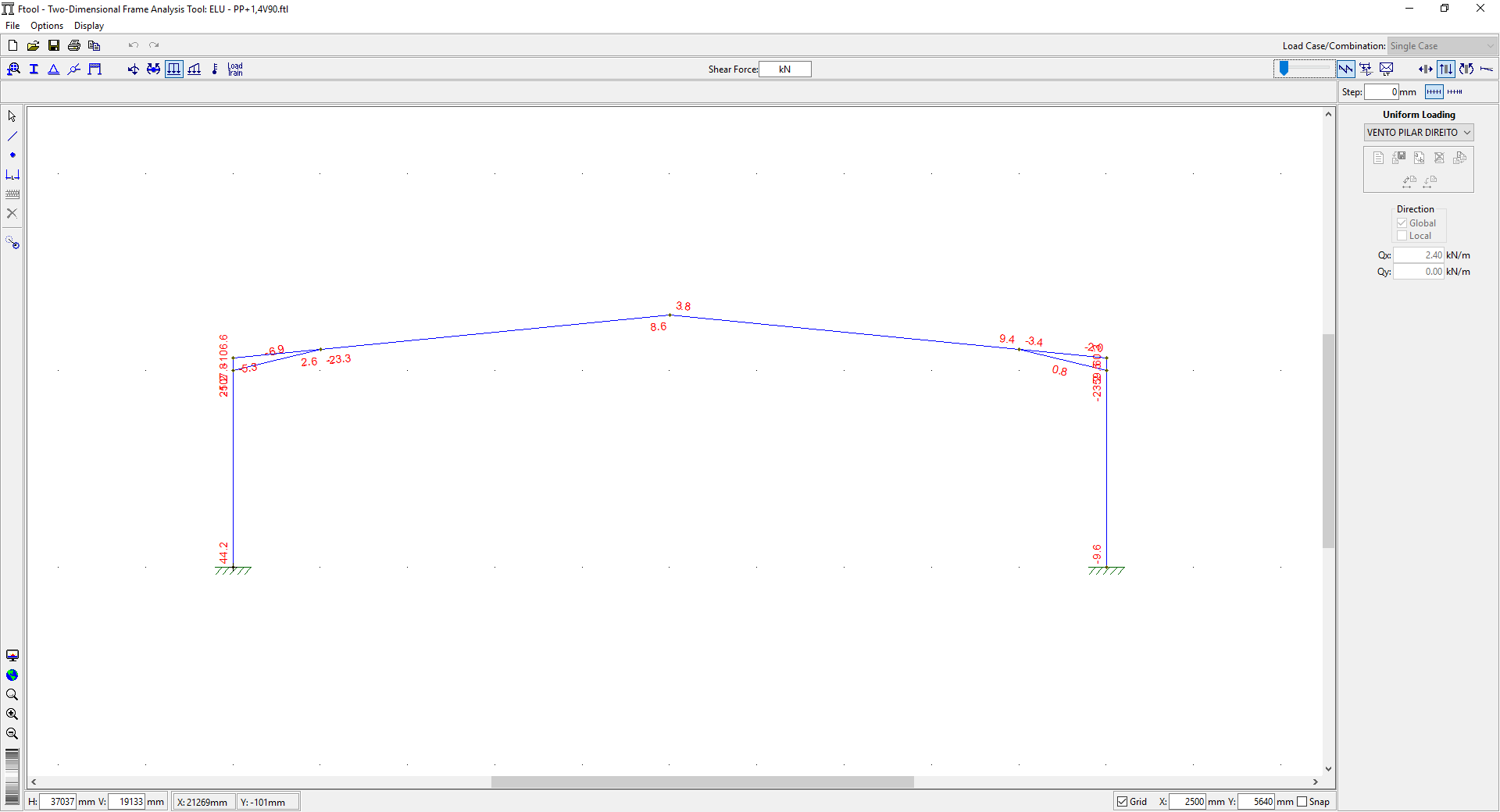 Verificação da Viga da cobertura à combinação PP+1,4V90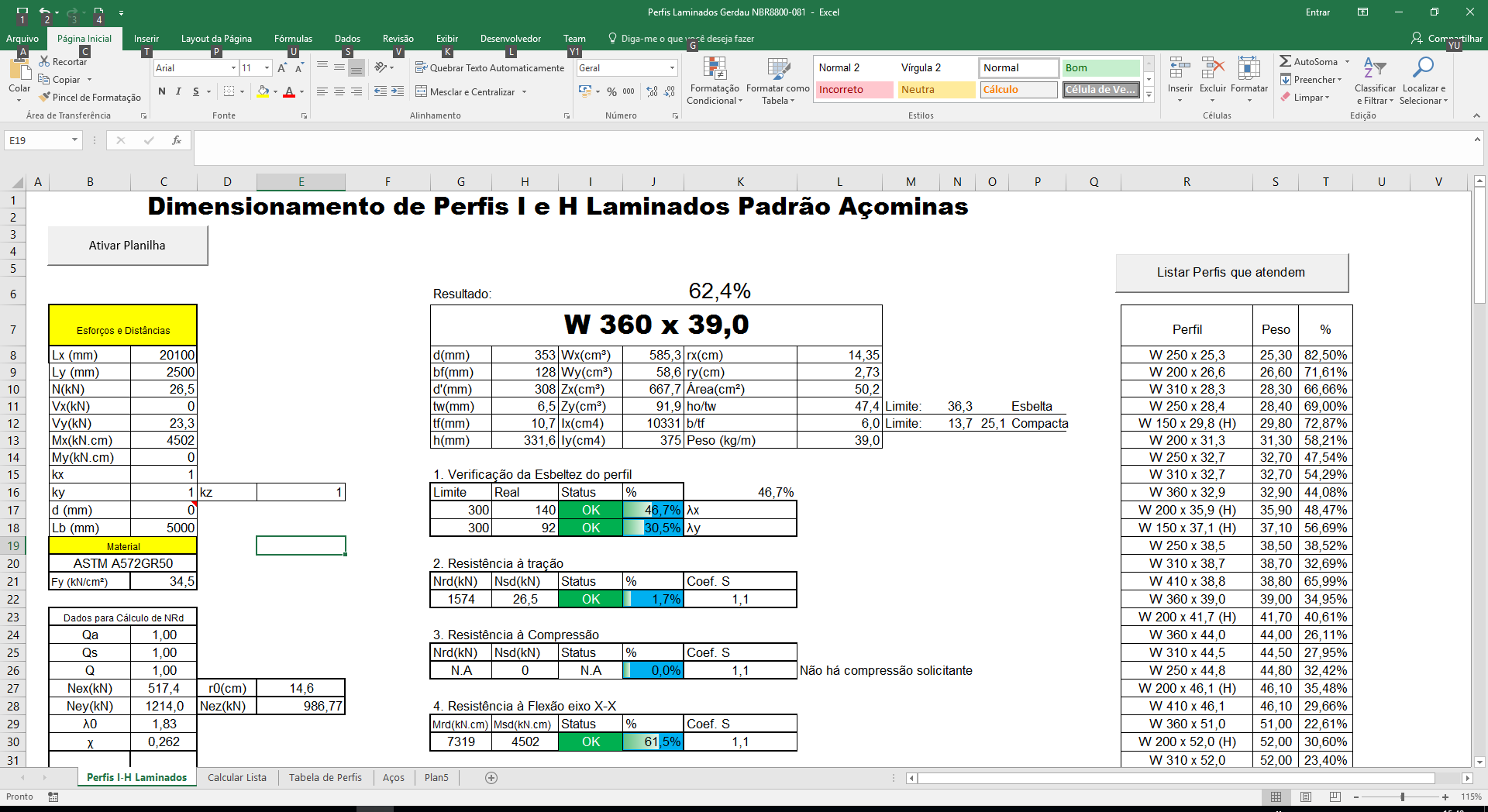 Observação importante: Faz-se necessário instalar contenção lateral na mesa inferior da viga da cobertura, no mínimo a cada 5000mmPERFIL APROVADO PARA ESSA COMBINAÇÃO, DESDE QUE SEJA ATENDIDA A OBSERVAÇÃO ACIMAVerificação dos pilares para a combinação PP+1,4V90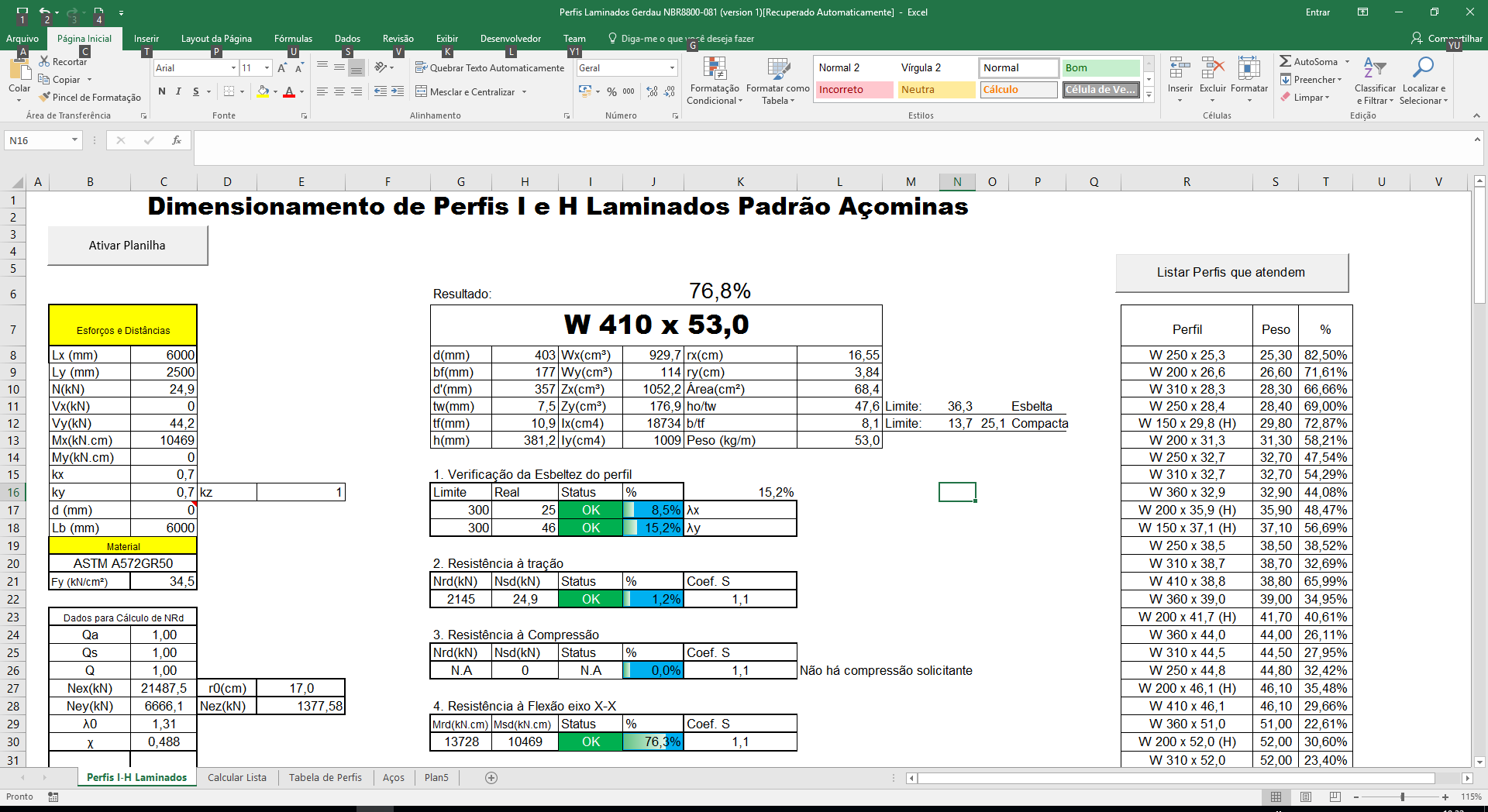 PERFIL APROVADO PARA ESSA COMBINAÇÃO5. Verificação das terças do fechamento lateralVerificação pelo DImPerfil 4.0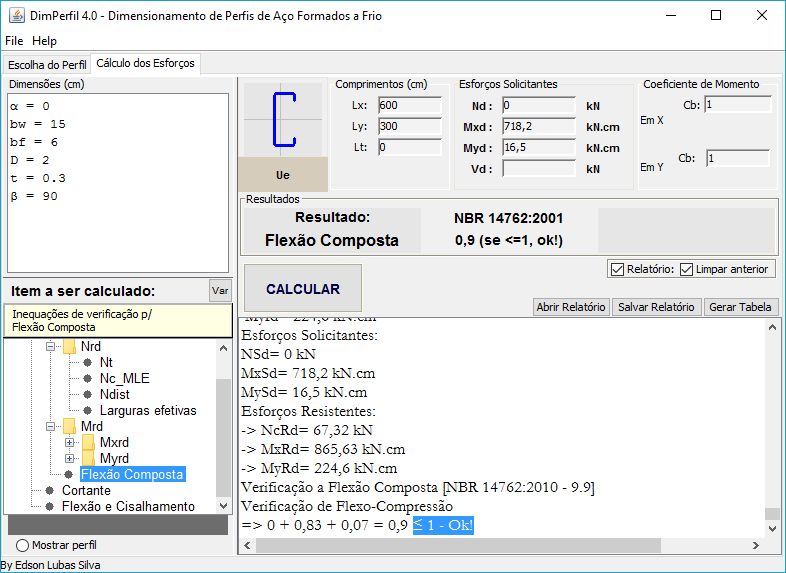 OK PERFIL APROVADO PARA OS ESFORÇOS MÁXIMOS POSSÍVEIS6. Cálculo das terças da cobertura: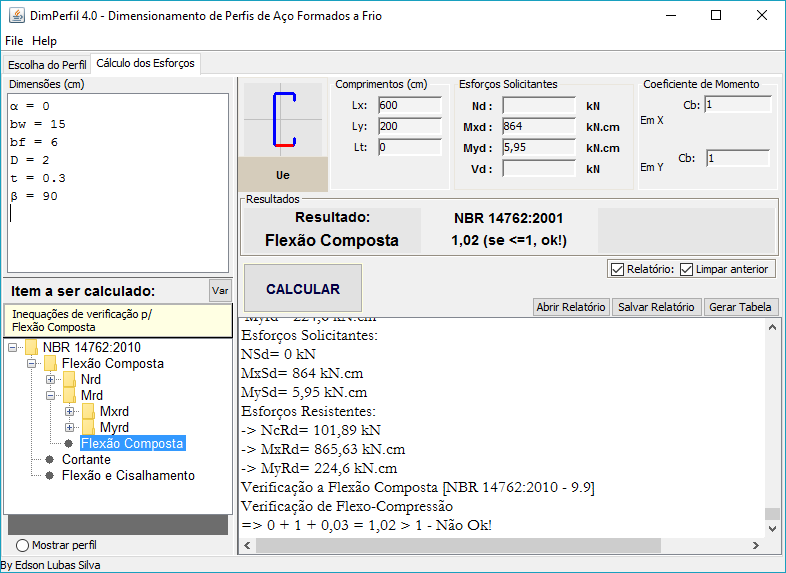 OBSERVAÇÃO: Apesar de a peça não ser aprovada por uma margem de 2%, será admitida no projeto em decorrência de não oferecer risco de ruína ou patologia em caso de atingir a carga crítica.7. Cálculo dos Pilares Frontais: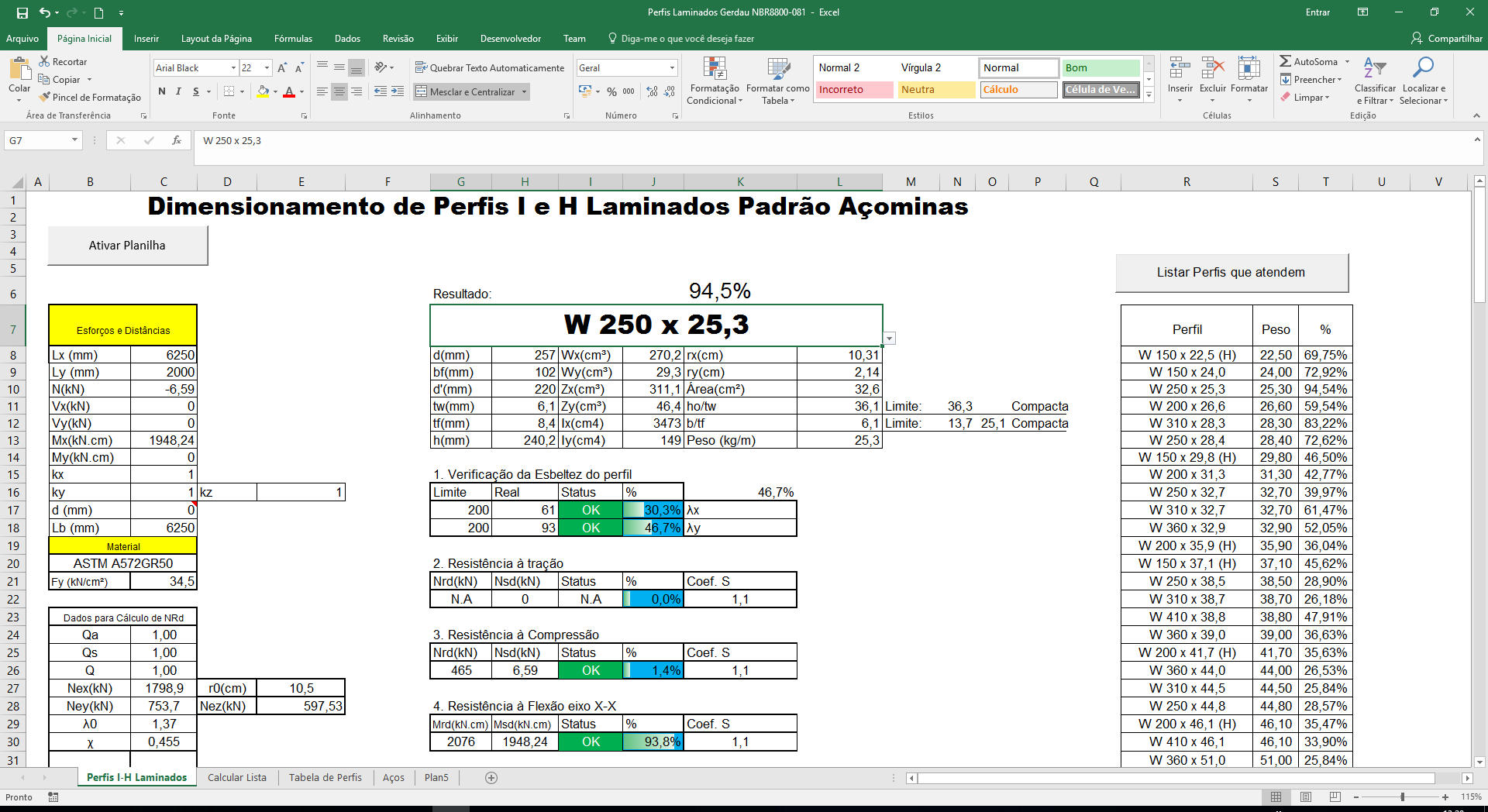 PERFIL APROVADO PARA A COMBINAÇÃO8. Cálculo dos contraventamentos VerticaisVerificação ELS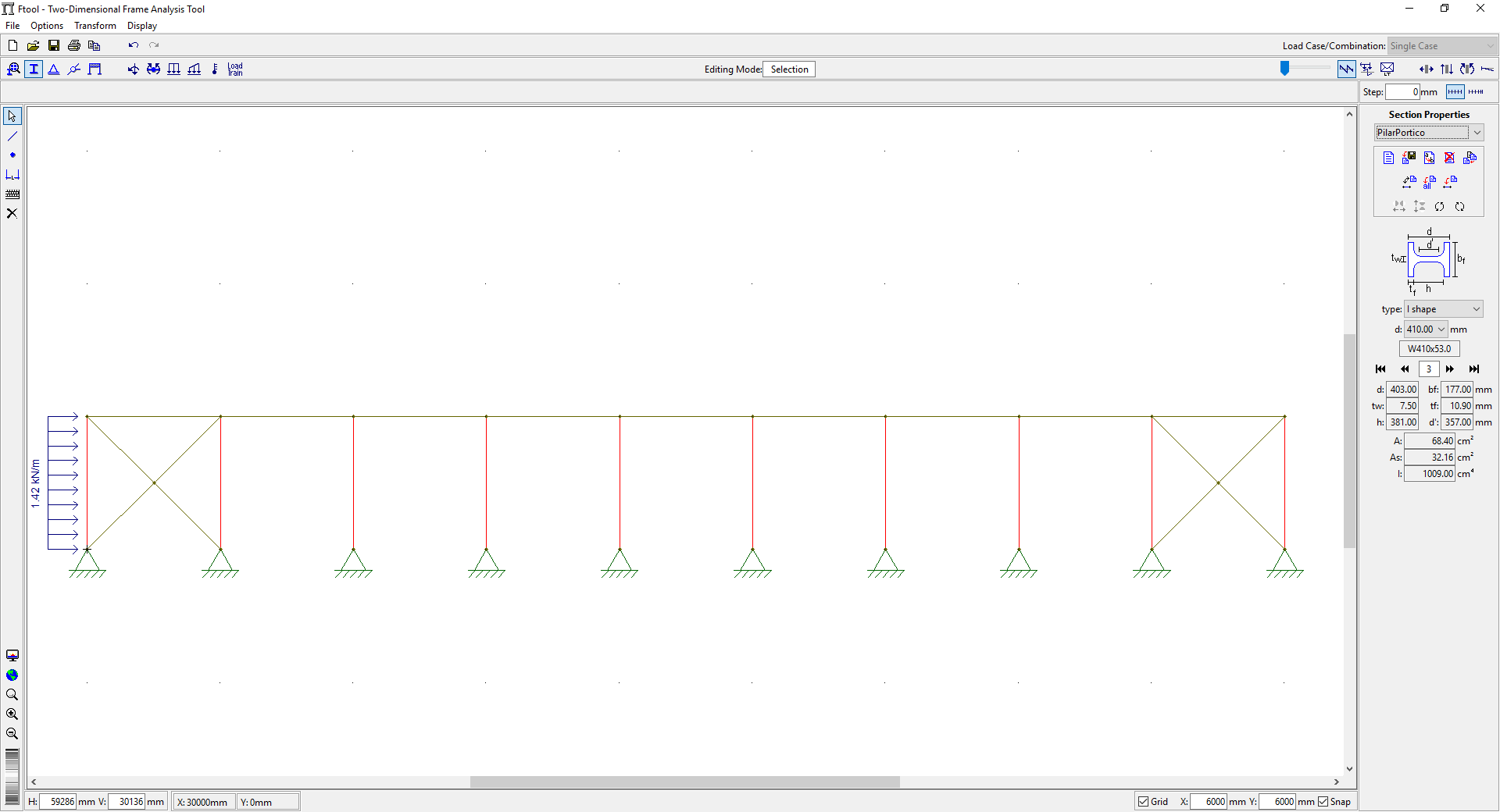 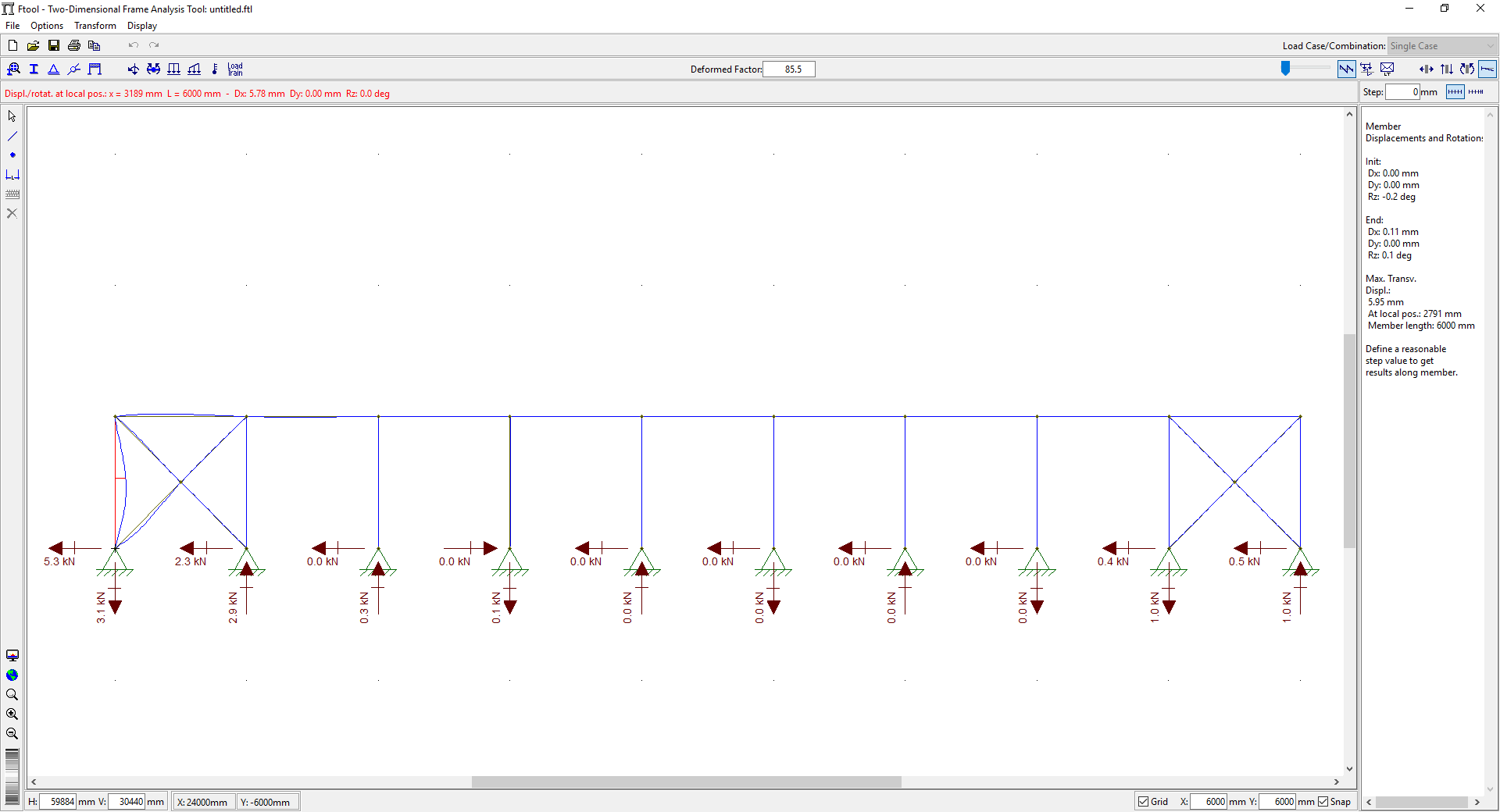 Flecha atuante: 5,95mm OKVerificação ELU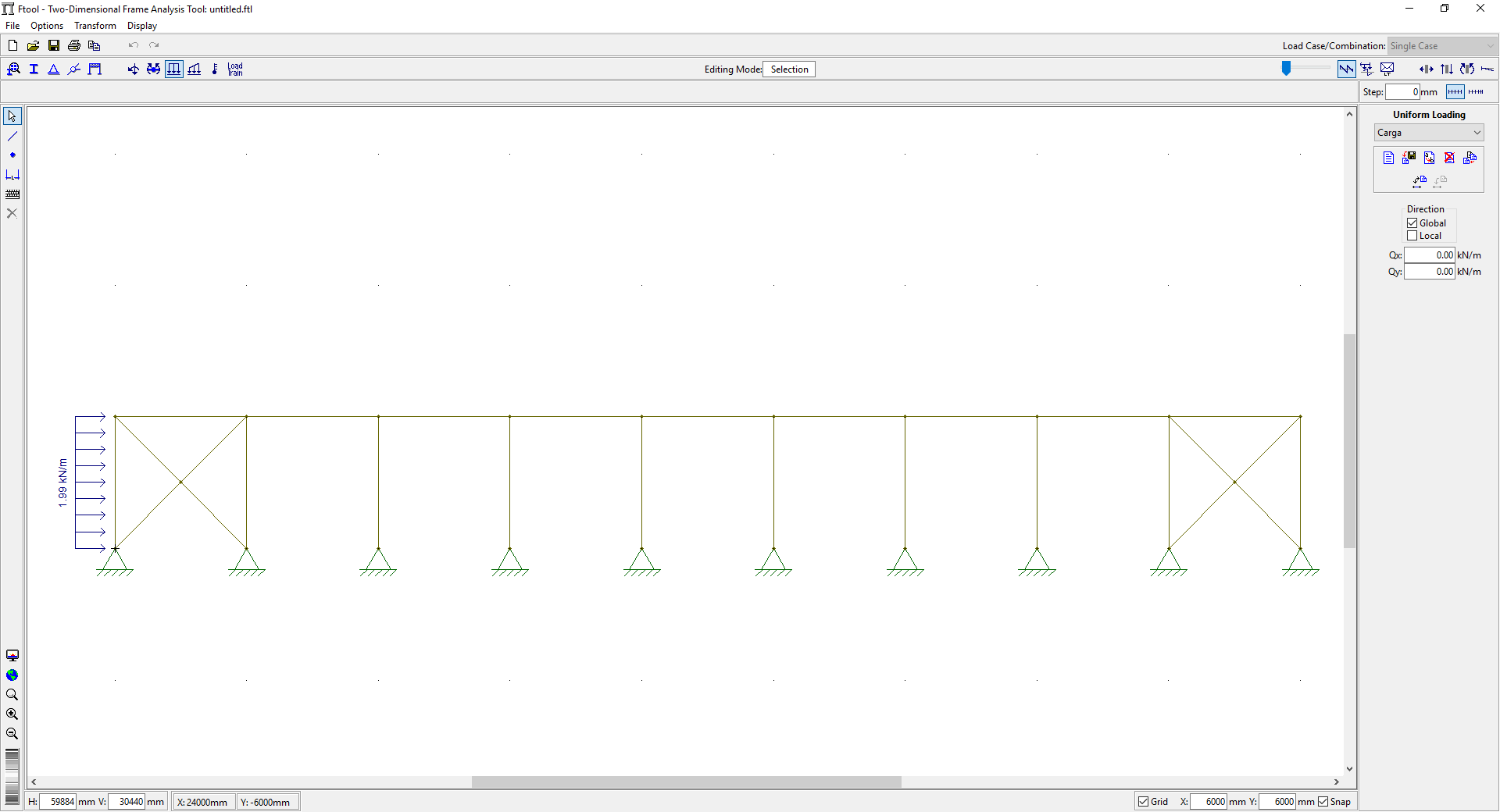 Momentos Fletores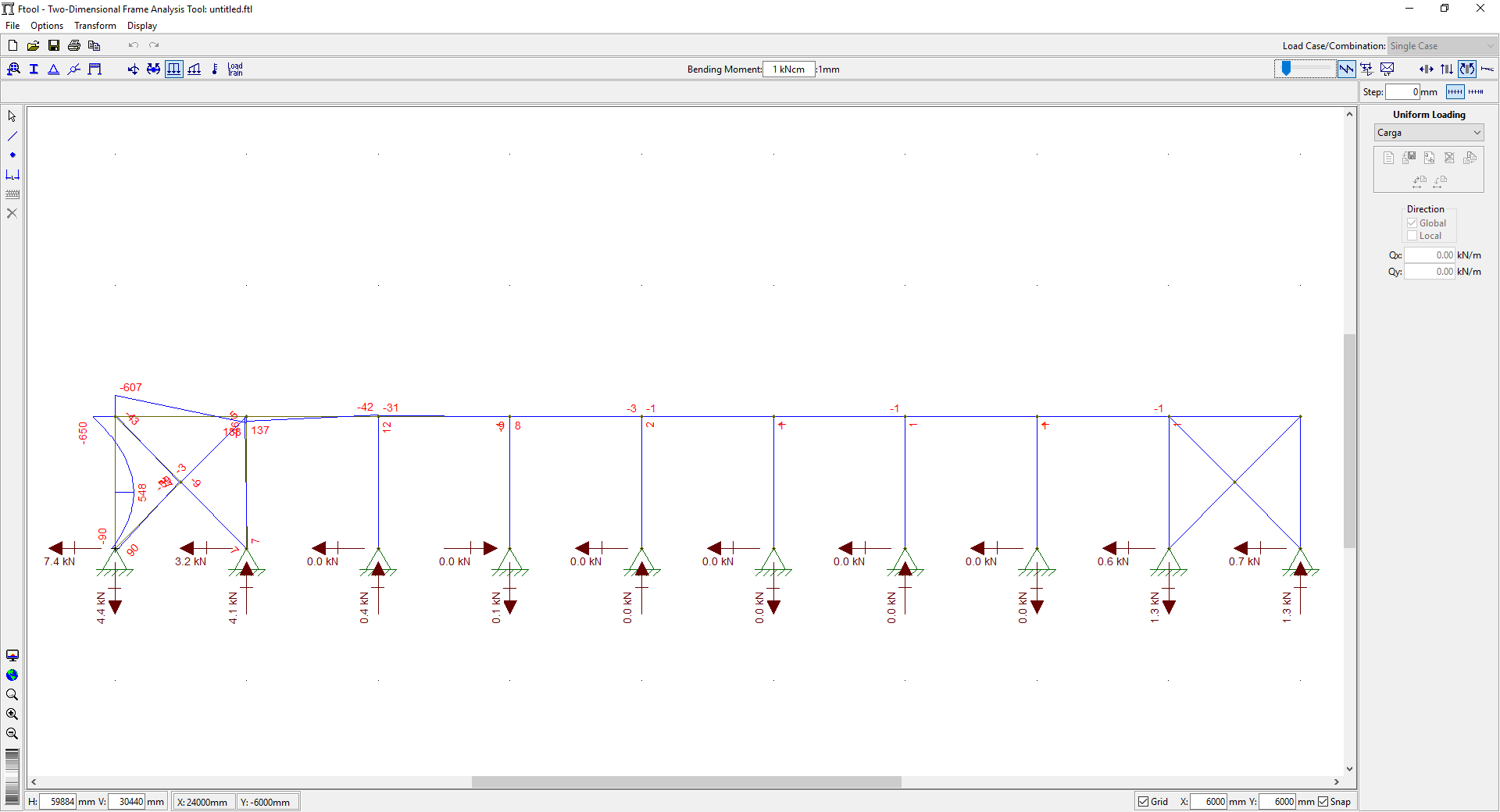 Cargas Axiais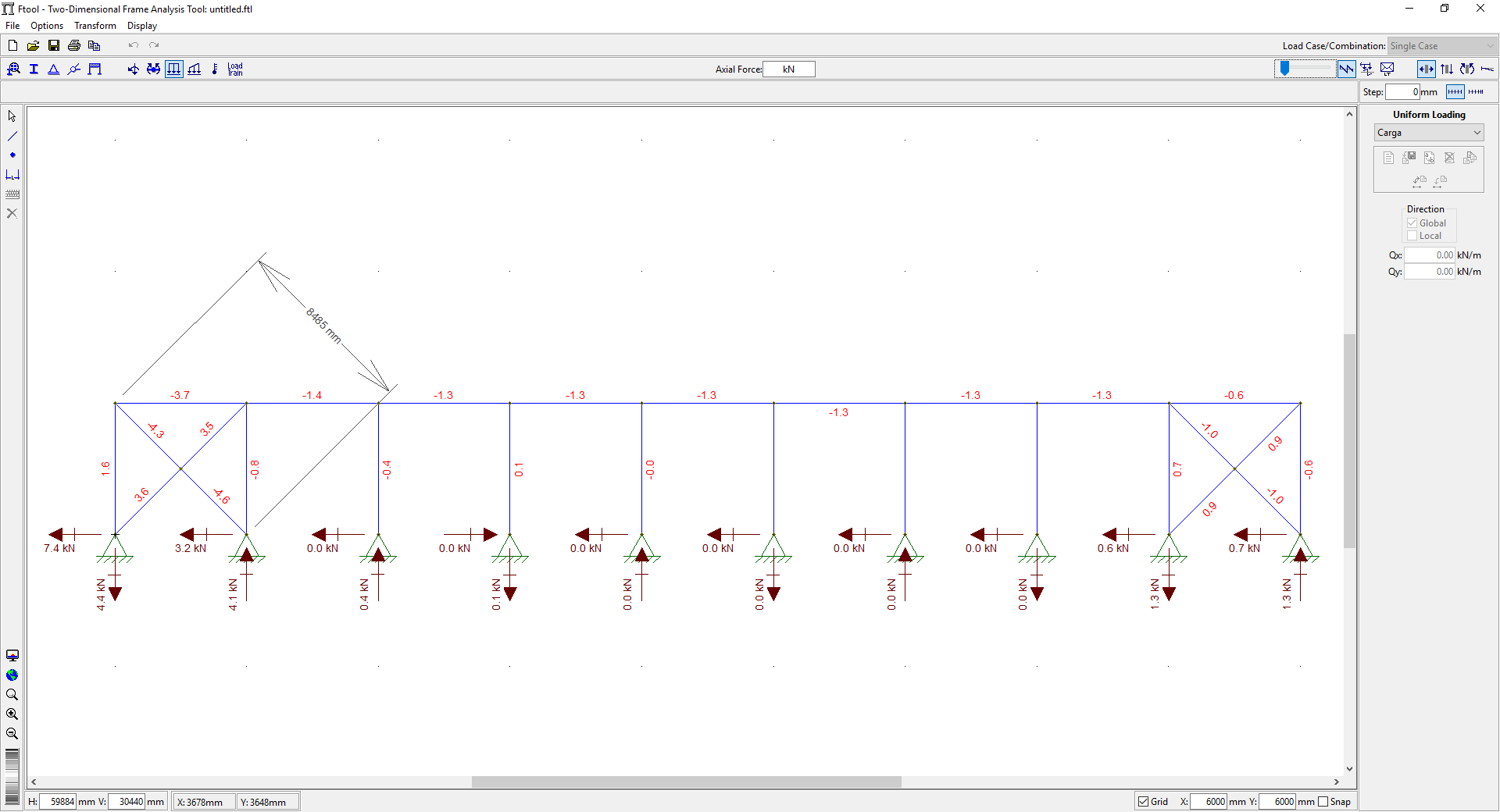 Esforços Cortantes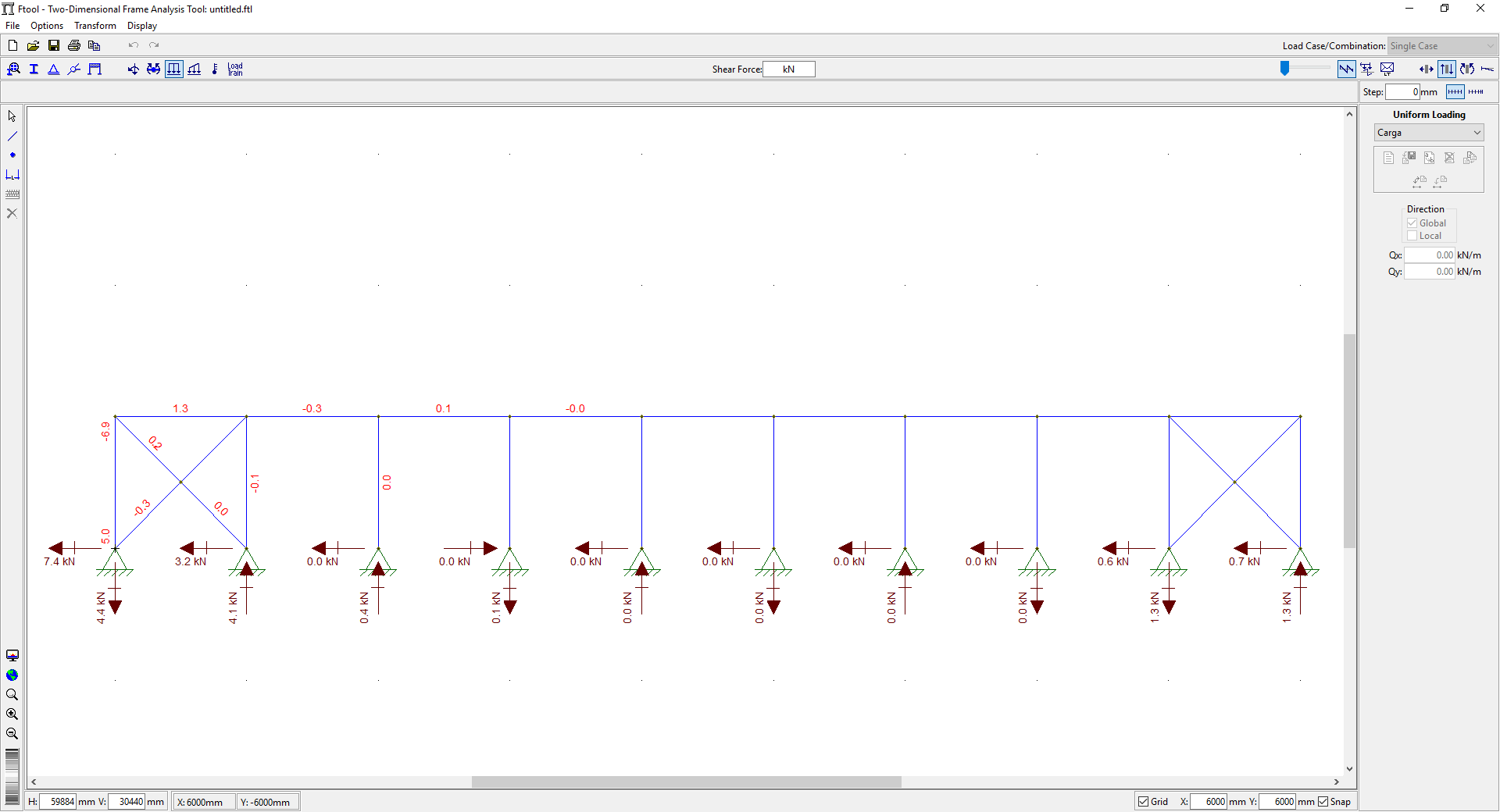 Verificação da Viga do Beiral: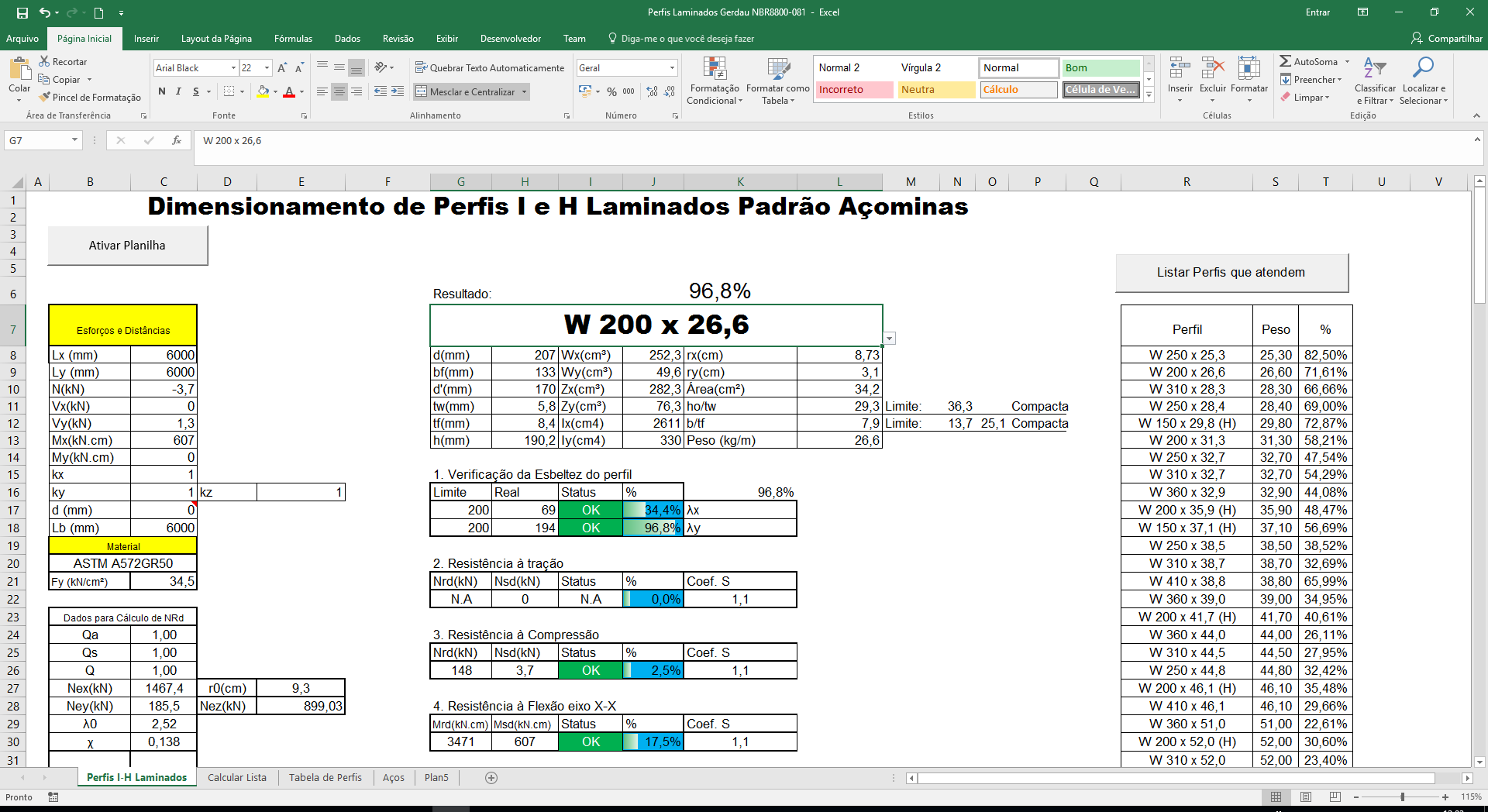 Perfil AprovadoVerificação dos contraventamentos: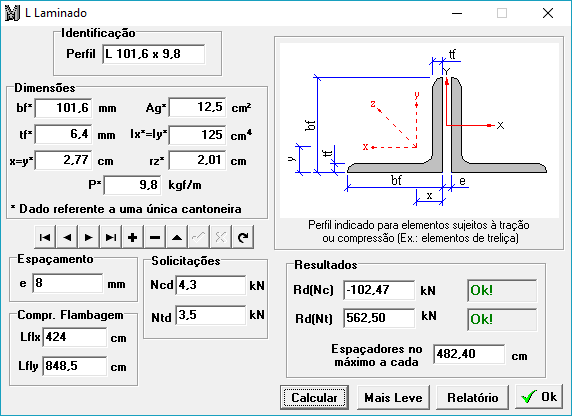 Perfil aprovado9. Verificação das bases dos Pilares frontais10. Verificação dos Pilares do pórtico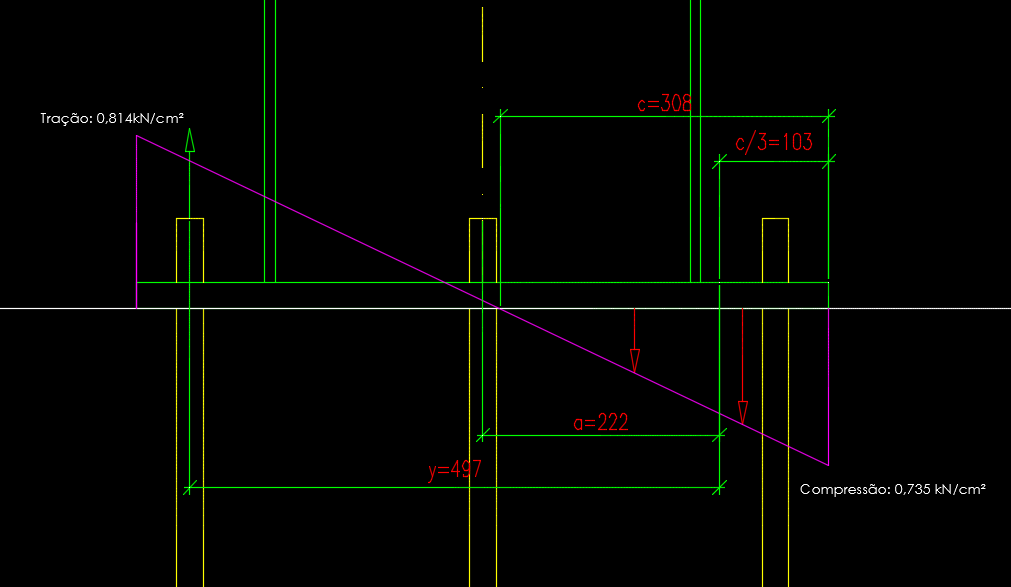 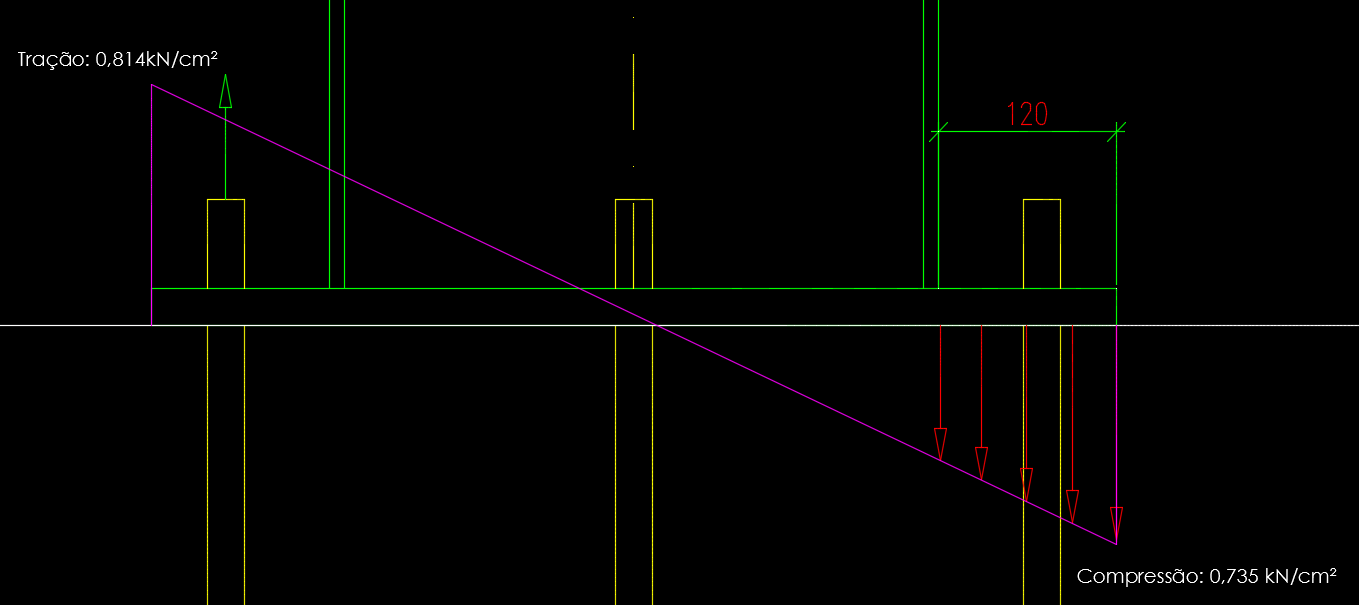 OK, BASE APROVADADeterminação da profundidade dos chumbadores: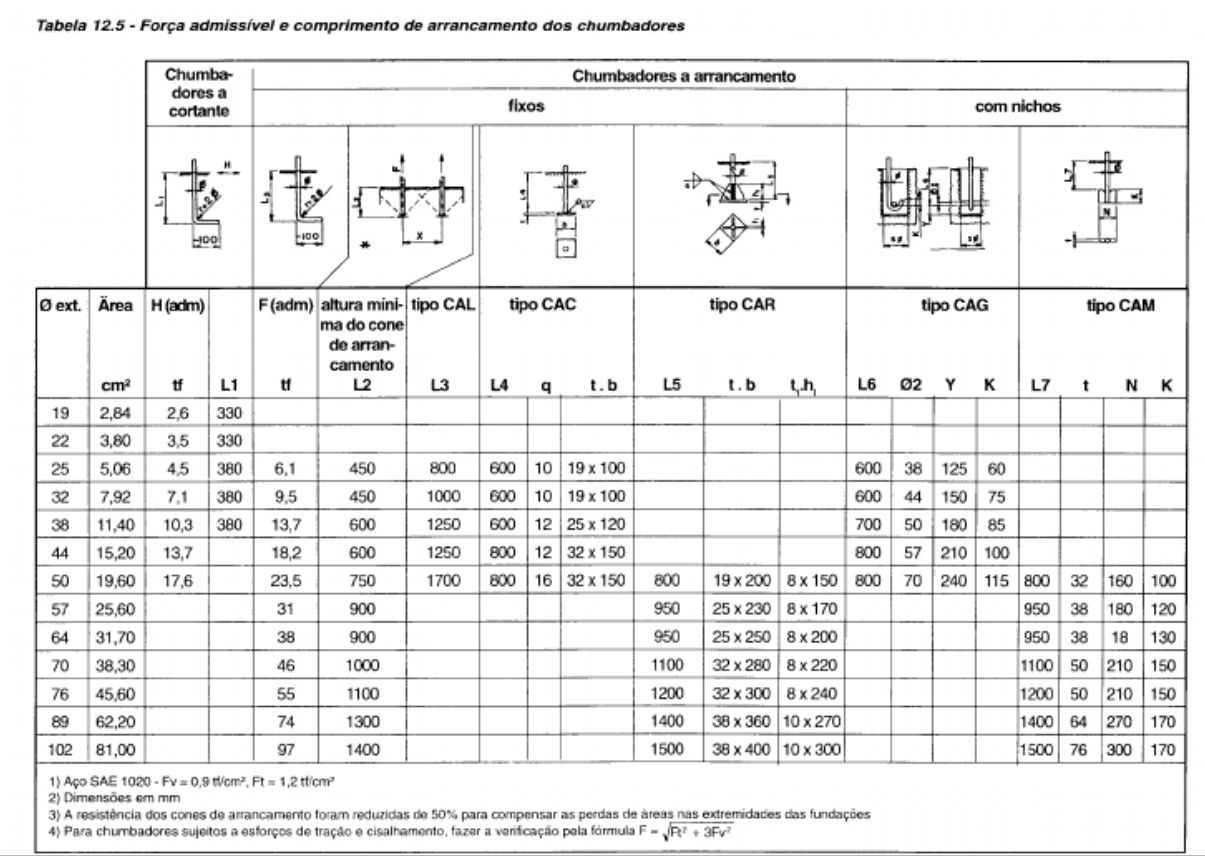 Fonte: Bellei, 200811. Verificação dos contraventamentos Horizontais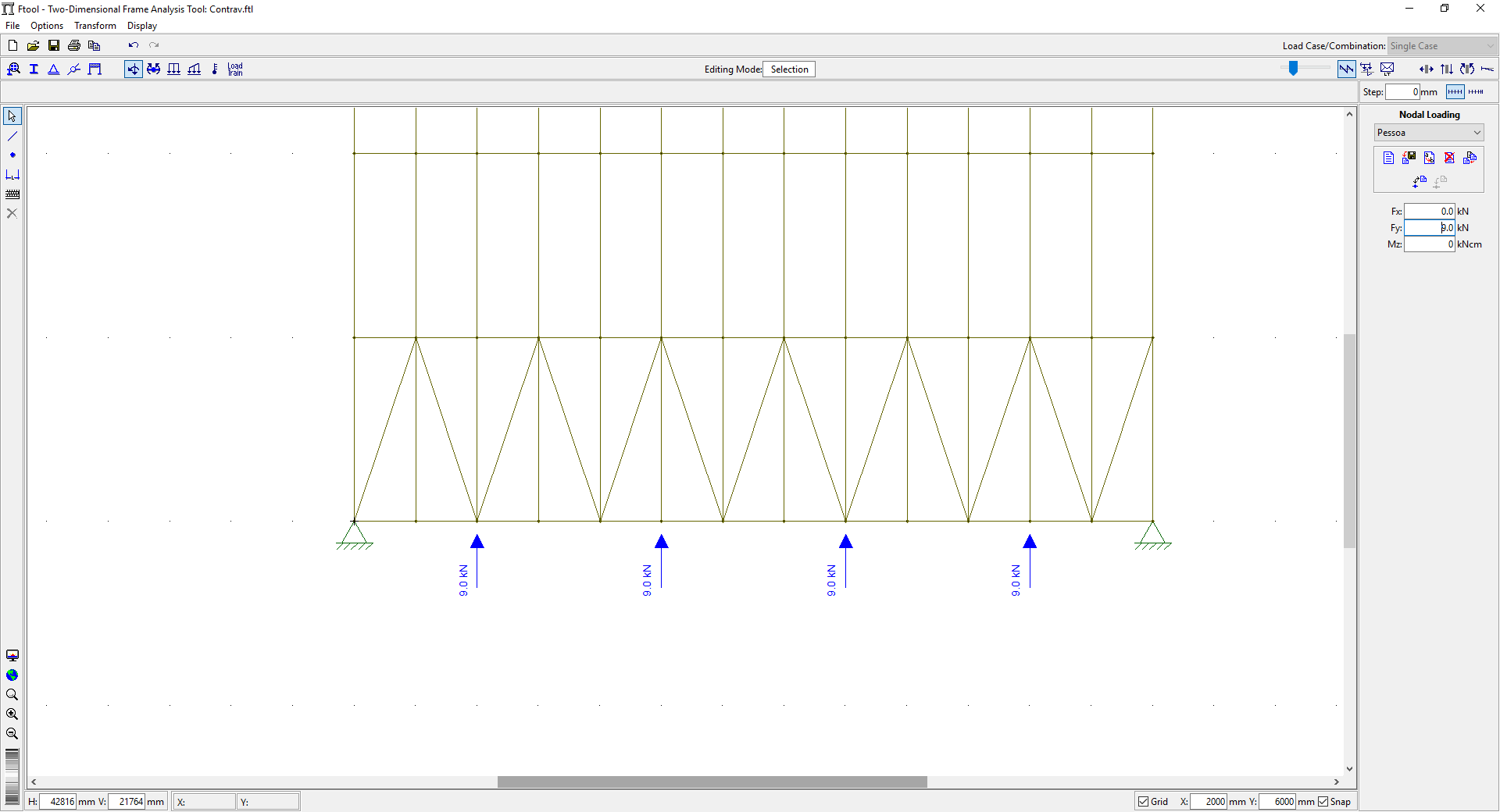 Esforços axiais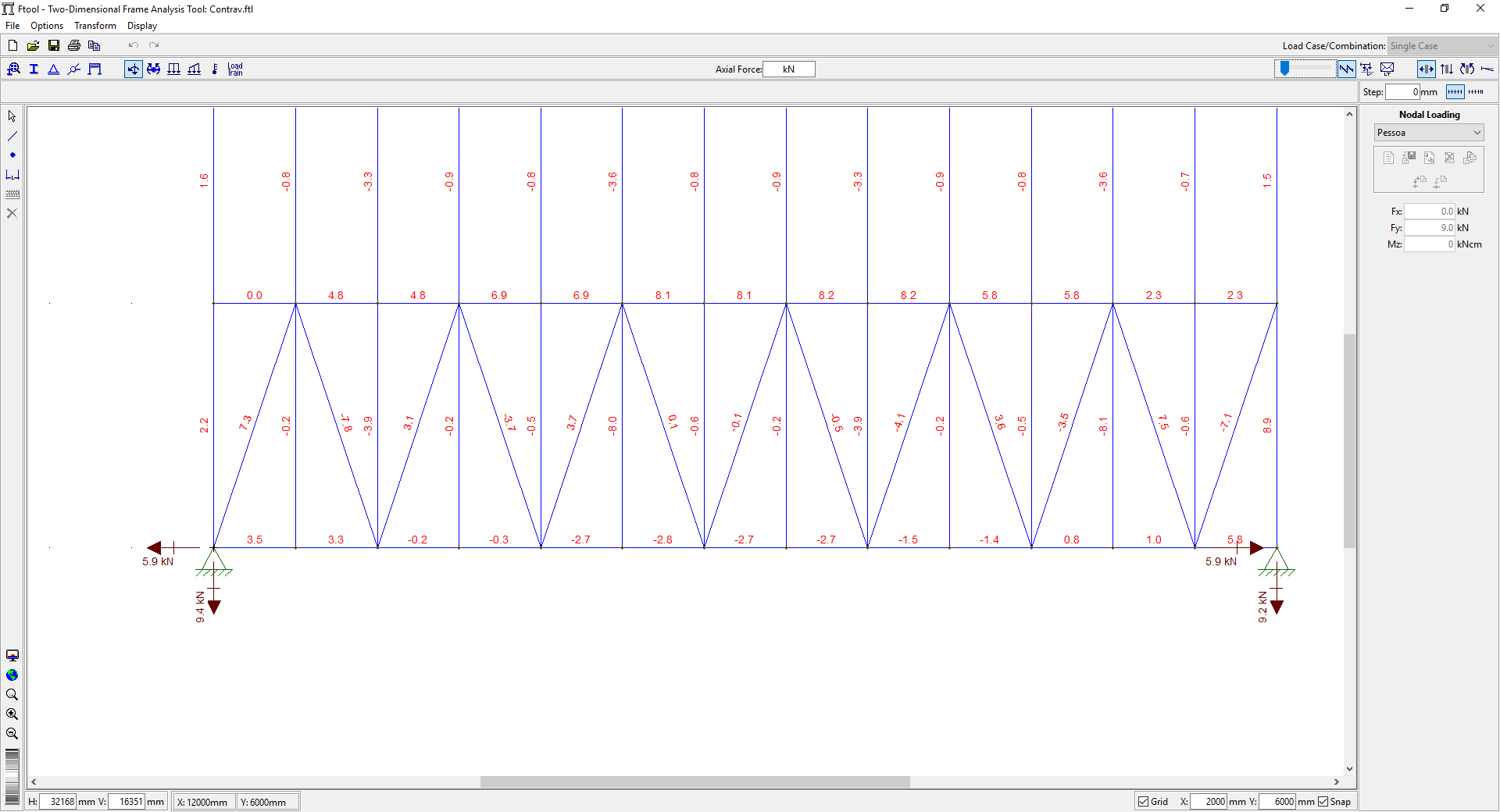 Cálculo da barra redonda (Ignora-se compressão para esse cálculo)12. Lista de Materiais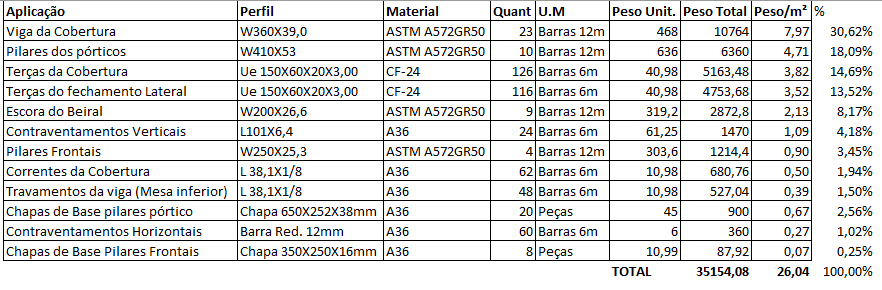 CONCLUSÃOSem mais, e utilizando das atribuições profissionais a mim concedidas pelo sistema CONFEA-CREA do Estado de São Paulo, lavro este memorial de cálculo de análise estrutural para que possa servir de documentação complementar ao projeto de posse do construtor.São José dos Campos, 04 de Agosto  de 2017Eng. Felipe Jacob Moraes PereiraEngenheiro MecânicoCREA-SP 5069138036-SP